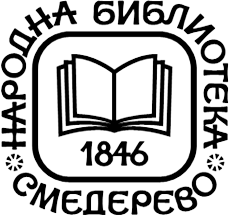 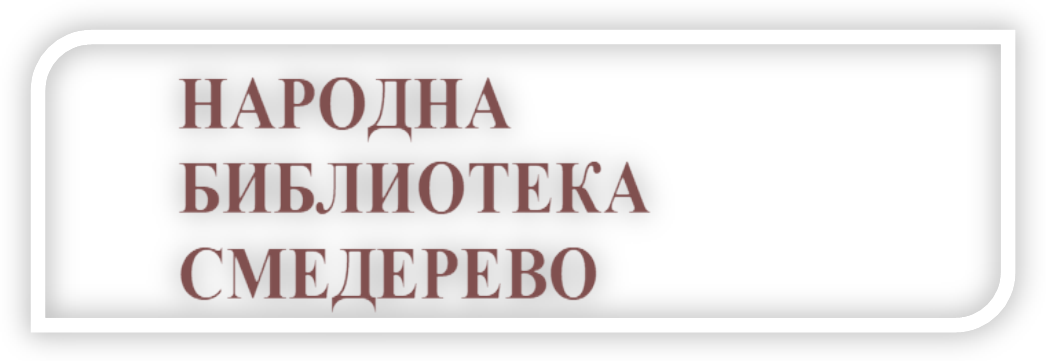 САДРЖАЈОСНОВНИ ПОДАЦИ О НАРОДНОЈ БИБЛИОТЕЦИ СМЕДЕРЕВО	Народна библиотека Смедерево је најстарија установа културе у граду. Основана је  1846. године, када је у Смедереву, по угледу на београдско, отпочело са радом  Смедеревско читалиште, као прва јавна читаоница намењена ширем кругу корисника. Решењем Министарства културе Републике Србије Народна библиотека Смедерево  од 1994. године врши функцију матичне библиотеке за Подунавски округ, у коме постоји развијена мрежа општинских, месних, специјалних, школских библиотека и библиотечких огранака. Народна библиотека Смедерево се данас сматра једном од успешнијих јавних библиотека у Републици Србији. По мишљењу Комисије за надзор над стручним радом Народне библиотеке Србије Народна библиотека Смедерево има богате и правилно структурисане фондове и организована и развијена сва одељења и службе који су потребни за рад једне јавне библиотеке и налази се у групинајразвијенијих матичних јавних библиотека у Србији. Народна библиотека Смедерево налази се у најужем центру града, у функционално уређеном простору укупне површине 1945m2. Располаже богатим и разноврсним фондом од 300.000 јединица библиотечке грађе.  Поседује 5 читаоница, 3 у ентеријеру и 2 летње, са укупно 150 читалачких места. Читаоничке и радне просторије су модерно опремљене и климатизоване, тако да корисницима пружају изванредне услове за рад током целе године.  Библиотечко пословање (упис чланова, обрада, инвентарисање и циркулација књига, вршење матичне функције), као и књиговодство, у потпуности су компјутеризовани, што рад са корисницима чини ефикасним, а услуге брзим и квалитетним. Народна библиотека Смедерево је савремена и динамична установа културе која успешно  иде у корак са развојем информационих технологија.На  сајту www.biblioteka-smederevo.org.rs сви заинтересовани корисници могу пронаћи жељене информације везане за функционисање Библиотеке и организацију рада у њој, књижне фондове и врсте услуга које она пружа, као и за програме који се у њој одвијају. Интернет адреса  Библиотеке је knjigohraniteljica@mts.rs.Народна библиотека Смедерево запошљава образоване и стручне кадрове и поседује техничку базу који су јој омогућили да се међу првима укључи у међународни библиотечко-информациони систем узајамне каталогизације COBISS који у свом пословању користе Народна библиотека Србије и најразвијеније библиотеке у Србији. COBISS представља организациони модел повезивања библиотека у библиотечко-информациони систем са узајамном каталогизацијом, узајамном библиографско-каталошком базом података COBIB и локалним базама података библиотека учесница, базом података о библиотекама COLIB, нормативном базом података CONOR, као и бројним другим функцијама тзв. виртуелне библиотеке. Систем COBISS заснован је на on-line комуникацији између локалних рачунарских система, који су лоцирани у библиотекама чланицама, и централног рачунарског система у институцији која обавља функцију библиотечко-информационог сервиса (Народна библиотека Србије). Све комуникације одвијају се преко интернета. Услов за функционисање система су квалитетне и поуздане интернет везе. Како би били створени услови за нормално и несметано функционисање Народне библиотеке Смедерево у систему COBISS,  уведена је ADSL интернет веза која, поред осталих техничких претпоставки, омогућава Библиотеци да, са свим својим фондовима унетим у јединствену базу, непрестано буде присутна у узајамном каталогу Виртуелне библиотеке Србије (ВБС). Увођењем ADSL везе омогућено је пружање  услуге бесплатног  неограниченог коришћења интернета у читаоницама  Позајмног, Научног и Дечјег одељења, на великом броју компјутера инсталираним искључиво за ту намену. Наставља се и аутоматизација рада у библиотечким огранцима. Ширење спектра услуга и подизање њиховог квалитета на виши ниво повећава број посетилаца и чланова Библиотеке, али такође захтева и доста новца за набавку и одржавање електронске и рачунарске опреме због непрекидног ослањања на њу у свакодневном раду са корисницима.    Народна библиотека Смедерево, запошљава 25 радника, од којих су 23 библиотечка  радника на неодређено радно време, 2 радника на одређено радно време (6 стручних  радника раде у библиотечким огранцима), 1 директор, 1 секретар, 1 радник организатор материјално-финансијских послова и 1 књижар. Квалификациона структура запослених је следећа: 13 радника са високом стручном спремом, 1 са вишом стручном спремом, 11 са средњом стручном спремом. Са овим бројем радника, Народна библиотека Смедерево је једна од најрационалнијих библиотечких установа у Србији. Према Стандарду за јавне библиотеке, библиотеке са овако великим  књижним фондом, бројем корисника и површином имају 30-50 процената више запослених. Да би се решио овај проблем, у циљу побољшања квалитета рада, подизања стручности  и постизања бољих резултата, Народна библиотека Смедерево је израдила Правилник о организацији и систематизацији радних места у Библиотеци, који је Скупштина града Смедерева усвојила. Повећање броја запослених предвиђено систематизацијом потребно је и због остваривања закључака СО Смедерево, којима је 2003. године прихваћен предлог Програма ревитализације библиотечких огранака у Општини Смедерево. Поштујући одлуке Владе Републике Србије и локалне самоуправе о ограничавању запошљавања у јавном сектору, са реализацијом овог закључка сачекаћемо боља економска времена.Ради остваривања основних функција и обављања редовних делатности, у Библиотеци су основана и раде  следећа одељења и службе:Одељење набавке и обраде Позајмно одељење за одрасле Дечје одељење Одељење стручне књигеОдељење стране књигеЗавичајно одељењеМатично одељењеСлужба за опште пословеУ 2022. години Народна библиотека Смедерево је своју делатност  обављала у складу са одговарајућим законским прописима и својим Програмом рада. Извештај о раду сведочи о континуитету и добрим резултатима Библиотеке, која је у потпуности реализовала Програм рада за 2022. годину, и то првенствено редовним обављањем текућих послова из своје основне, библиотечко-информационе делатности, а затим и издавачком и културно-просветном делатношћу, пројектима и манифестацијама.  У Библиотеци се редовно одржавају књижевне вечери, промоције, изложбе, предавања, округли столови, обележавања значајних књижевних јубилеја, акције и манифестације којима се популарише култура читања. Библиотека је својим програмима учествовала у свим манифестацијама које су организоване на  градском нивоу (Светосавске свечаности, Нушићеви дани, Културно лето, Међународни фестивал поезије Смедеревска песничка јесен...).У саставу Библиотеке ради Књижара у којој грађани Смедерева могу набавити најновије књиге смедеревских аутора и најзначајнијих српских издавача. Примењујући принцип да услуге библиотеке не треба да подлежу било каквом идеолошком, политичком, верском или комерцијалном притиску, Народна библиотека Смедерево успоставила је одличне везе и сарадњу са другим установама,  организацијама и предузећима у локалној заједници и Републици Србији. У настојању да и у 2022. години у условима пандемије изазване вирусом COVID-19, својим корисницима омогуће приступ информацијама и писаној речи, а будући да се старосна структура, захтеви и интересовања корисника јавних библиотека веома разликују, библиотекари Народне библиотеке Смедерево су унапредили виртуелну библиотеку на Фејсбук страници Narodna biblioteka Smederevo, Фејсбук страница за динамичнији рад са корисницима млађим од 14 година – Dečje odeljenje Narodne biblioteke Smederevo. У зависности од теме, корисници су упућивани на публикације доступне у дигиталној форми на сајту Дигитална Народна библиотека Србије (www.digital.nb.rs) и сајту Народне библиотеке Смедерево (www.biblioteka-smederevo.org.rs).               Рад Народне библиотеке Смедерево, на основу Закона о култури и Закона о библиотечко-информационој делатности, финансира се средствима из буџета града Смедерева, Министарства културе и информисања Републике Србије и сопствених прихода. 2. ПОДАЦИ О ОСТВАРЕНИМ РЕЗУЛТАТИМА У 2022. ГОДИНИБРОЈ УПИСАНИХ ЧЛАНОВАБРОЈ ПОСЕТАБРОЈ ИЗДАТИХ ПУБЛИКАЦИЈАБРОЈ ПРУЖЕНИХ ИНФОРМАЦИЈАОНЛАЈН ПОСЕТЕКОРИШЋЕЊЕ ИНТЕРНЕТА3. АНАЛИЗА РАДА ПО ВРСТАМА ПОСЛА И ОДЕЉЕЊИМА3.1. Рад са корисницима       Квалитетном и стручном раду са корисницима, као једном од најважнијих сегмената наше делатности, поклањана је највећа могућа пажња. Библиотека је отворена за кориснике сваког радног дана од 800 до 1930, а суботом од 800 до 1400 часова. Корисницима је стављен на располагање богат књижни фонд са више од 300.000 јединица  библиотечке грађе, организован у пет специјализованих одељења за рад са читаоцима (Позајмно одељење за одрасле са читаоницом штампе, Дечје одељење са општом читаоницом, Одељење стручне књиге са читаоницом за студијски рад, Одељење стране књиге, Завичајно одељење), и 10 библиотечких огранака у сеоским месним заједницама.Анализа статистичких података прикупљених на свим одељењима Библиотеке и у библиотечким огранцима показује да у 2022. години  највећи број уписаних чланова Библиотеке припада групацији у коју спадају предшколци и ученици  основних школа, а затим следе запослени у друштвеним делатностима, ученици средњих школа, пензионери и остали.  ПРОФЕСИОНАЛНА СТРУКТУРА ЧЛАНОВА БИБЛИОТЕКЕ3.2. Коришћење библиотечких фондова на одељењима       Библиотеку, према статистичким подацима, дневно посећује до 300 корисника, који позајме, у просеку, 600 публикација. Анализа структуре коришћења књига по УДК систему показује да су најтраженије публикације из области књижевности (лектирна литература, страни и домаћи бестселери, нови наслови, награђене књиге, класици светске и домаће књижевности). Последњих година влада веће интересовање за преводе књига страних аутора. На Одељењу стручне књиге најтраженије су стручне  публикације из области филозофије, психологије, медицине, књижевности, историјско-географских и природних наука. На Одељењу стране књиге највише се користи литература на енглеском језику, а на Дечјем одељењу романи за младе савремених домаћих и страних писаца. 3.3. Коришћење периодике 	       Библиотека је током 2022. године примала и давала на коришћење 30 насловa   дневне и ревијалне штампе: Блиц, Браво, Вечерње новости, Витез, Време, Гласник Српске православне цркве, Глорија, Гороцвет, Данас, Илустрована политика, Искра, Јеж, Књижевне новине, Књижевни лист, Курир,Мали забавник, Наш глас, Наше новине, Невен, НИН, Политика, Политикин забавник, Православље, Православни мисионар, Путоказ, Република, Светосавско звонце, Службени гласник РС, Спортски журнал, Трагови.  У  2022. години Библиотека је примала и давала на коришћење 39 часописа. То су: Багдала, Бележница, Београдски књижевни часопис, Библиотекар, Вести, Видовдански гласник, Гласник географског друштва, Годишњак Библиотеке Матице српске, Годишњак југословенских позоришта, Дисово пролеће, Домети, Драма, Златна греда, Исток, Кораци, Крагујевачко читалиште, Kultura, Лестве, Летопис Матице српске, Луча, Љубини дани, Менаџмент знања, Мозаик, Mons Aureus, Наш траг, Polja, Prevodilac, Растко, Савремена библиотека, Савременик плус, Сарајевске свеске, Светосавац, Србија, Стиг, Театрон, Ток, Траг, Трећи програм, Читалиште.3.4. Одељење набавке и обраде       Одељење набавке и обраде обавља oперативни део посла везан за набавку књига, што подразумева праћење издавачке делатности и формирање листа актуелних наслова које се презентују Комисији за набавку књига, коју чине координатори одељења и директор Библиотеке. Од 2014. године према Закону о јавним набавкама куповина књига се oстварује  путем тендера. Члан Комисије за јавне набавке мале вредности испред Одељења набавке и обраде је Татјана Стојкић. У 2022. години реализован је откуп књига Министарства културе и информисања Републике Србије за јавне библиотеке у Србији. Министарство је за Народну библиотеку Смедерево издвојило средства у висини од 1.183.797,24 динара. По том основу Библиотека је набавила 1616 књига.  У оквиру набавке у 2022. години издвајамо институцију поклона. Књиге су Библиотеци поклонили Народна библиотека Србије, Универзитетска библиотека Светозар Марковић, Међународни фестивал поезије Смедеревска песничка јесен, као и неколицина јавних библиотека и појединаца. У Одељењу се води деловодна и експедициона књига набавке која документовано приказује начин набавке и вредност набављених књига. Периодично се израђују текући регистри нових наслова и корисника за позајмна одељења. У 2022. години за све фондове Народне библиотеке Смедерево, по разним основама, набављено је 4728 књига. Ове године акценат је стављен на куповину књига за децу и младе, као и на попуњавању фондова 10 огранака Народне библиотеке Смедерево.Књиге су набављене за одељења Библиотеке по следећој структури:  Обрада књига и друге књижне грађе вршена је стручно, уз поштовање важећих законских прописа и међународних стандарда (класификација по УДК систему и обрада према ISBD стандардима). Обрада и инвентарисање публикација су аутоматизовани. Уредно се штампају појединачни инвентари свих одељења, групни инвентар и рекапитулација по начину набавке. Јединствена база података BIBLIS на дан 31.12.2022. године броји 90294 записа (у 2022. години урађено је 1019 записа). За електронску базу предметних одредница, која броји 72237 дескриптора, у 2022. години унето је 558 нових кључних речи.                  Народна библиотека Смедерево је 2005. године приступила централизованом систему обраде библиотечке грађе COBISS. Паралелно са обрадом и инвентарисањем библиотечког материјала у интерном програму BIBLIS, врши се његова обрада и инвентарисање и у узајамној бази Народне библиотеке Србије COBISS. У 2022. години из узајамне базе је преузето 5328 записа, односно 7246 књига је инвентарисано, 478 нових записа је креирано.            У 2022. години настаљен је унос старог фонда у узајамну базу COBISS ради преласка на електронску позајмицу библиотечке грађе и том приликом је измењено и преузето 10926 записа, односно 13652 примерка старог фонда је инвентарисано у ову базу и залепљено исто толико налепница на одговарајуће књиге.            До 2022. године, укупно, из узајамне базе COBISS је преузето 43806 записа, односно инвентарисано 74001 јединица библиотечке грађе.           Раднице Одељења су учествовале у културно-просветним активностима Библиотеке, израдом промо-материјала, као организатори, водитељи или учесници програма (Књижевне вечери, Сајам поезије, Стиховизија...). Татјана Стојкић, је као технички секретар у уредништву часописа Mons Aureus, обављале текуће послове у припреми овог часописа за штампу, али и његово публиковање и дистрибуцију. Све три раднице Одељења набавке и обраде (Милица Марковић, Сања Дробњаковић и Татјана Стојкић), похађале су курсеве за употребу програмске опреме COBISS3 и то: Употреба програмске оптреме COBISS3/Каталогизација, Употреба програмске оптреме COBISS3/Преузимање записа, Употреба програмске оптреме COBISS3/Позајмица.          На Одељењу су запослене Татјана Стојкић, самостални књижничар, руководилац Одељења, Милица Марковић, библиотекар и Сања Дробњаковић, библиотекар. 3.5. Позајмно одељење за одрасле        Корисници Позајмног одељења за одрасле могу бити особе старије од 14 година. У току 2022. године на Позајмом одељењу Народне библиотеке Смедерево уписано је 1842 корисника.Упис корисника се на овом Одељењу врши на три начина: редовним уписом појединаца, колективним уписом или бесплатним учлањењем. За појединачни упис у току 2022. године одлучио се 1391 корисник (1003 корисника уписало се по пуној цени, а 388 корисника по повлашћеној цени у току акција). У 2022. години су организоване две акције уписа са попустом. То су биле акције Осмомартовска недеља, организована поводом Дана жена, од 7. до 12. марта, током које је уписано  188 корисница, и већ традиционална акција Лето уз књигу, која је почела 1. јула. Ова акција уписа по повлашћеној цени која обухвата све категорије нових чланова настављена је до краја године, тако да је у том периоду по повлашћеној цени уписано такође 200 корисника.У Библиотеку се бесплатно учланило 319 корисника: почасни чланови и запослени у овој Установи, организатори колективних уписа, чланови породица чија су два члана приликом уписа платила пуну цену, награђени читаоци и дародавци, запослени у установама културе и средствима јавног информисања, учесници културних манифестација које организује Библиотека, чланови Удружења параплегичара, лица са посебним потребама, ратни војни инвалиди. Ове године је и поводом Дана библиотеке спроведена акција бесплатног уписа у Библиотеку која је трајала од 4. до 10. маја и током које је уписано 102 корисника, тако да је бесплатно уписан у току 2022. године укупно био 421 корисник. По завршетку школске године ученицима који заврше осми разред основне школе, а уписани су на Дечјем одељењу, омогућен је прелаз на Позајмно одељење за одрасле. У току 2022. године то је учинило 30 ученика. Тако укупан број корисника Позајмног одељења на крају 2022. године износи 1842. Бројчани подаци о раду Одељења Професионална структура корисника  уписаних на Позајмном одељењуСтруктура уписа на Позајмном одељењу према начину плаћањаСтруктура посета на Позајмном одељењуСтруктура коришћења библиотечких јединица  на Позајмном одељењуОстале услугеУз непосредан рад са корисницима, на Позајмном одељењу се током читаве године обављају и други, разноврсни послови из оквира библиотечко-информационе делатности, чији је циљ очување и обогаћивање фонда и уређење простора Одељења, као и ширење читалачке културе и интересовања за књигу. Књижни фонд Позајмног одељења налази се у слободном приступу, а у читаоници Одељења члановима је омогућено коришћење дневне и недељне штампе, као и бесплатно коришћење интернета. Корисницима је омогућено претраживање електронске базе Библиотеке, као и претраживање фондова свих библиотека које су умрежене у систем COBISS. У 2022. години настављено је уношење затеченог фонда Позајмног одељења у COBISS базу података због преласка на електронску позајмицу библиотечке грађе.Током целе године је редовно рађено сређивање и уазбучавање основног фонда, референсне збирке и депозитног простора. Редовно је вршен преглед и одабир књига које су, по различитим основама,  поклањане Библиотеци. Књига резервација се редовно ажурира како би се корисницима, пружањем ове услуге, омогућило да што пре дођу до тражених наслова. На основу података и сазнања до којих се долази праћењем домаће издавачке продукције и Књиге дезидерата која се води на овом Одељењу, састављане су листе тражених наслова које су редовно достављане Одељењу набавке и обраде. Добро осмишљеном набавном политиком, Позајмно одељење је обогаћено актуелним насловима, који су у складу са листама најтраженијих и најпродаванијих књига реномираних српских издавача. На Одељењу је у 2022. години постављено пет већих изложби (наведене у Летопису). Такође је постављено и више мањих тематских изложби посвећених песницима и писцима и њиховом књижевном стваралаштву.Одржано је 17 књижевних вечери (наведене у Летопису). Књижевне промоције привукле су велики број посетилаца, којих  је било укупно 452.            С обзиром на то да у редовни рад радника Позајмног одељења спада и препоручивање књига читаоцима, а пошто млади чине њихов значајни део, постављена је посебна полица са избором књига намењених овој старосној групи.            На Позајмном одељењу су запослене Горјана Вујановић, библиотекар, Драгица Живановић, самостални књижничар, руководилац Одељења, Марија Петровић, књижничар и Милана Исаковић, књижничар.3.6. Дечје одељењеДечје одељење намењено је корисницима предшколског и школског узраста млађим од 14 година. Располаже простором од 135 м2 а у његовом саставу налази се и читаоница са 30 читалачких места у ентеријеру и 25 места на отвореном.  Приступ књигама је слободан, а књижни фонд са 79242 монографских публикација организован је по УДК систему, са малим одступањима када је школска лектира у питању, где су књиге смештене по разредима ради боље прегледности. Дечје одељење поседује веома богату референсну збирку из свих области људског знања које се користе у оквиру читаонице, а најмлађим корисницима доступан и велики број сликовница разноврсног садржаја. Одељење набавља 9 наслова периодике за децу: Политикин забавник, Мали забавник, Браво, Витез, Гороцвет, Светосавско звонце, Путоказ, Трагови, Невен. Корисницима је омогућена употреба Интернета на рачунарима инсталираним у читаоници, са ограниченим коришћењем од сат времена у оквиру којих се корисници користе искључиво садржајем образовног карактера. 	 У току 2022. године на ово Одељење се уписало 3332 чланова. Они су се уписивали појединачно, колективно, у току акција које су организоване у неколико наврата током године, или бесплатно (предшколци, прваци, награђени ученици, трећи члан породице...). Бројчани подаци о раду ОдељењаСтруктура корисника  уписаних на Дечјем одељењуСтруктура корисника Дечјег одељења према основним школамаСтруктура коришћења библиотечких јединица  на Дечјем одељењуСтруктура коришћења библиотечких услуга у читаоници Дечјег одељењаСтруктура посета на Дечјем одељењуНародна библиотека Смедерево, у оквиру Месеца књиге, организује за ученике свих смедеревских основних школа традиционалну манифестацију у циљу неговања и ширења читалачке културе под називом „Читалачка значка”.   Комисија Народне библиотеке Смедерево је у овогодишњој акцији „Читалачка значка” примила и прегледала укупно 476 читалачких дневника.          У акцији је учествовало 17 основних школа, 7 градских и 10  из сеоских средина града  Смедерева. У категорији градских основних школа највећи број пристиглих дневника је из ОШ „Доситеј Обрадовић” (199 дневника), у категорији сеоских школа из ОШ „Сава Ковачевић” Михајловац (11). Комисија је констатовала да су сви учесници Акције, њих 476, добитници „Читалачке значке” са ликом Игора Коларова, једног од најзначајнијих домаћих писаца за децу и младе. Комисија је одабрала 40 читалачких дневника, чије је ауторе Народна библиотека Смедерево наградила бесплатним уписом за 2023. годину. За изузетно самосталне, педантне, исправно граматички и правописно урађене читалачке дневнике, међу награђених 40, ове године издвојила су се 10 аутора које је Народна библиотека Смедерево даривала вредним наградама. Међу награђенима је учитељица Тања Шамајај из ОШ „ДоситејОбрадовић”.           Дечје одељење реализује посебне програме који имају за циљ  популарисање културе читања код најмлађих кроз лакши и занимљивији приступ књизи и библиотеци, анимирање деце, подстицање њихове креативности и развој најразличитијих интересовања. Ови програми реализују се у сарадњи са основним школама, Предшколском установом Наша радост и Дневним боравком за децу са посебним потребама Сунце. Програми се реализују кроз педагошко-аниматорске активности које обухватају разноврсне облике рада са децом.        На Одељењу у 2022. години постављено је 6 изложби (наведене у Летопису), организовано је 19 радионица (наведене у Летопису), 3 литерарна конкурса, колективне посете ученика основних школа и предшколских установа, 4 књижевна сусрета. Културно-просветне активности Одељења посетило је 2162 корисника.        У условима ванредног стања проглашеног у марту 2020. године, а у циљу омогућавања својим корисницима приступа информацијама и писаној речи, 6. марта 2020. године отворена је фејсбук страница под именом „Дечје одељење Народне библиотеке Смедерево”. На фејсбук страници „Дечје одељење Народне библиотеке Смедерево” и у 2022. години је представљено више различитих онлајн програма креативног и едукативног карактера које су деца могла да прате у унапред најављеним терминима (наведени у Летопису).        На Дечјем одељењу су запослене Вишња Рајковић Мрдаковић, библиотекар, руководилац Одељења, Весна Стевић, самостални књижничар, Оливера Стајић, библиотекар.3.7. Одељење стручне књиге        Одељење стручне књиге намењено је корисницима који се баве научно-истраживачким и студијским радом. Фонд Одељења броји више од 24.000 стручних и научних монографских публикација, а у његовом саставу се налази и фонд периодике. Поред текућег рада са корисницима, овде се обављају и остали послови из области библиотечко-информационе делатности.       Током читаве године праћена је издавачка делатност и редовно су прављени спискови нових наслова за попуну фонда. Они су набављани у складу са специфичном потражњом  корисника овог Одељења. У новембру 2022. године  је  расписан тендер искључиво за набавку 39 капиталних  стручних монографских публикација ради попуњавања фонда Одељења.       Евидентирани су и инвентарисани нови бројеви приспеле периодике. За електронски каталог у интерном програму BIBLIS израђиване су предметне одреднице. У програму COBISS ради се инвентарисање нових књига и затеченог фонда Одељења.        Путем међубиблиотечке позајмице у 2022. години Одељење стручне књиге је на захтев својих корисника, остварило 11 позајмица различитих публикација (16 књига и чланак из часописа), у неколико библиотека у Србији       Одговарајућим садржајима Одељење је учествовало у програмима Библиотеке и Града (Светосавске свечаности, Лето уз књигу, СПЈ).         У августу 2022. године Одељење стручне књиге је добило нов компјутер, а у децембру и нов вишефункционални штампач за потребе обраде библиотечке грађе.        Одељење стручне књиге је ове године организовало 2 изложбе (уз пригодне каталоге), које су приказале богатство књижног фонда Библиотеке (наведене у Летопису).Бројчани подаци о раду ОдељењаБрој и структура посетилацаБрој и структура коришћења библиотечких јединица  и информацијаОстале услуге      На Одељењу су запослене Мирјана Радовановић, дипломирани библиотекар саветник, руководилац Одељења и Весна Симић, дипломирани библиотекар.3.8. Одељење стране књиге	         Уз стандардне  активности које подразумевају текући рад са корисницима свих старосних категорија, редовне и ванредне групне посете Одељењу, вођење прецизне статистике о броју и структури посета и издатих публикација, сређивање дела фонда који је у слободном приступу и ревидирање референсне збирке и посебних колекција у оквиру фонда, током 2022. године обављан је интензиван рад на систематском, стручном и планском увећању књижног фонда овог Одељења новим насловима и јединицама стручне и популарне литературе. Истовремено, поклањана је велика пажња различитим видовима презентације фонда Одељења и његових активности, у условима придржавања прописаних антиепидемијских мера.                   За фонд Одељења стране књиге у току 2022. године набављено је, обрађено и уврштено у фонд 340 књига. Књиге су набављане куповином (65) и поклонима појединаца или домаћих и иностраних институција (275).           У току 2022. године, ово Одељење је у циљу позајмљивања публикација или тражења различитих информација посетило 2770 корисника. Културни програми, догађаји и изложбе које је ово одељење организовало били су изузетно добро пропраћени. Програме је уживо пратило 565 посетилаца, док се посете онлајн изложби Поезија и друге слике и осталим дешавањима из оквира 14. Стиховизије броје у десетинама хиљада.                У току 2022. године укупно је, на различите начине, коришћено 4.200 монографских публикација на страним језицима.          Регистар књига на страним језицима, који, и у штампаној и у електронској форми, представља најпопуларније информационо средство међу корисницима овог Одељења, после сваке набавке ажуриран је убацивањем нових наслова. Регистар је штампан и коричен два пута у току године. Одређени делови Регистра, или Регистар у целини,  достављани су заинтересованим корисницима електронским путем.         Настављено је са физичким уређењем простора у коме се Одељење налази, као и сређивањем његовог књижног фонда у коме су формиране и физички издвојене посебне колекције (референсна збирка организована по језичким групама, сликовнице и књиге за децу предшколског узраста, књиге за тинејџерску популацију, речници и литература за учење страних језика). Простор у коме се раније налазио депозит коричене штампе, а који је после реконструкције плафона и система осветљења припојен овом одељењу, додатно је уређиван набавком савременог функционалног инвентара.         Поред 18 основних језичких група у којима су смештене публикације на 17 страних језика које чине фонд овог Одељења, формирана је и група Остали језици, у којој се налазе публикације на страним језицима које због малог броја још увек нису издвојене у посебне језичке групе. У овој групи се за сада налазе публикације на норвешком, шведском, португалском, украјинском, јерменском, бенгалском, персијском, грузијском, хебрејском, азербејџанском, јапанском и вијетнамском језику, што значи да се на Одељењу стране књиге Народне библиотеке Смедерево могу наћи публикације на чак 31 страном језику.           Књиге које се набављају за овај фонд обрађују се и инвентаришу на самом Одељењу, упоредо у интерном програму Народне библиотеке Смедерево BIBLIS и јединственој бази ВБС COBISS. Месечно се израђују и дају на увид корисницима листе најактуелнијих књига из фонда овог одељења. За вебсајт Народне библиотеке Смедерево (www.biblioteka-smederevo.rs) и њену Фејсбук страницу редовно се пишу текстови и достављају информације о активностима Одељења стране књиге. Информацијама и текстовима које промовишу његов рад, Одељење се оглашава и у локалним медијима, на Facebook страници Stihovizijа и на веб-порталу Панчевачко читалиште  (www.citaliste.com).          Одељење стране књиге је са пројектом Тинејџери и поезија – манифестација 'Стиховизија 14', учествовало на Конкурсу за финансирање или суфинансирање пројеката из области савременог стваралаштва у Републици Србији у 2022. години, који је расписало Министарство културе и информисања Републике Србије. Министарство је одобрило суфинансирање овог пројекта, што је знатно допринело његовој изузетно успешној реализацији.           Настављена је успешна сарадња са иностраним културним представништвима и амбасадама страних земаља у Србији, као и осталим домаћим и страним институцијама које се на различите начине баве сарадњом у области културе.          Контакти са поменутим институцијама резултирали су донацијама књига, реализацијом заједничких програма и наговештајима будуће сарадње. Посебно добра сарадња у том смислу ове године је остварена са Руским домом у Београду, Француским институтом у Београду, Институтом Сервантес у Београду и Народном библиотеком Србије. Француски институт је омогућио корисницима Одељења годишњи бесплатан приступ дигиталној бази Culturethéqe, а Институт Сервантес приступ бази Библиотеке José Hierro. Народна библиотека Србије поклонила је Одељењу вредне публикације на страним језицима.          Током априла и маја реализоване су активности из циклуса Страна књига и Дечје одељење, организованог за ученике седмог и осмог разреда ОШ Димитрије Давидовић у Смедереву. Програм је организован у сарадњи библиотекара Дечјег и Одељења стране књиге са професором енглеског језика Снежаном Јовић. Активности су се одвијале на Одељењу стране књиге и у читаоници Дечјег одељења, уз коришћење литературе из Одељењу стране књиге и у читаоници Дечјег одељења, уз коришћење литературе из фондова ових двају одељења.         Одељење стране књиге припрема и поставља изложбе различитог типа, у настојању да адекватним садржајима обележи и пропрати различите догађаје. У току 2022. године припремљене су и постављене 4 изложбе (наведене у Летопису).             Народна библиотека Смедерево организовала је 14. по реду манифестацију Стиховизија. Након две године реализације програма у стриктном онлајн формату, овогодишња, четрнаеста по реду манифестација Стиховизија, одржана је у комбинованом окружењу – полуфинале онлајн / финале уживо. Комуникација са школама и такмичарима, достављање радова и видео-снимака, као и већи део рада жирија и гласање публике обављани су електронским путем,  посредством интернета и друштвених мрежа, док је финални део програма одржан уживо, у просторијама Народне библиотеке Смедерево, уз присуство публике. На овогодишњем такмичењу, у обе конкуренције, учествовали су средњошколци из 23 средње школе из 14 градова у Србији. Такмичари су нам дошли из Аранђеловца, Бора, Великог Градишта, Велике Плане,  Горњег  Милановца, Крагујевца, Лазаревца, Младеновца, Ниша, Петровца на Млави, Пожаревца, Смедерева, Смедеревске Паланке и Чачка. Школе које су на такмичењу имале представнике су: Гимназија Бора Станковић Бор, Гимназија Бора Станковић Ниш, Гимназија Велика Плана, Гимназија Милош Савковић Аранђеловац, Гимназија Младеновац,  Гимназија Светозар Марковић Ниш,   Гимназија Смедерево,  Гимназија Таковски устанак Горњи Милановац, Гимназија у Лазаревцу, Гимназија Чачак, Друга крагујевачка гимназија, Економско-трговинска школа Пожаревац, Економско-трговинска школа Смедерево, Економско-угоститељска школа Вук Караџић Велика Плана, Медицинска школа Пожаревац, Медицинско-фармацеутска школа Света Петка Смедерево, Музичка школа Коста Манојловић Смедерево, Паланачка гимназија, Пожаревачка гимназија, Средња школа Милоје Васић Велико Градиште, Средња школа Младост Петровац на Млави, Tехничка школа Никола Тесла Велика Плана и Техничка школа Смедерево. Ученици су рецитовали на 6 страних језика: енглеском, руском, француском,   немачком, италијанском и јапанском.  Стручни жири је радио у следећем саставу: Марина Лазовић, професор руског и српског језика и књижевности, библиотекар саветник, директор Народне библиотеке Смедерево;  Биљана Живановић, професор оријенталне филологије, библиотекар саветник, руководилац Одељења стране књиге Народне библиотеке Смедерево; Милица Марковић, мастер професор француског и италијанског језика и књижевности, библиотекар НБСД; Милица Ђурић, професор енглеског језика и књижевности, Јана Трибанек Николић, дипломирани туризмолог и Теодора Алексић, професор јапанског језика и књижевности.          Прво место на четрнаестој Стиховизији поделили су Чалуковић Никола, ученик  Техничке  школе Смедерево, који је на енглеском језику рецитовао песму Style (Charles Bukowski) и Микичић Виктор, ученик Гимназије Младеновац (Самуи́л Я́ковлевич Марша́к: Багаж). Друго место је освојила Новаковић Тања  из Гимназије Велика Плана (Yves Le Guern: Caresse légère), а треће место је припало Јовановић Ани из Гимназије у Лазаревцу (Maya Angelou: Phenomenal Women). Награду публике је освојила Плећевић Ирина, ученица Гимназије Милош Савковић из Аранђеловца (Rudyard Kipling: If).         Као пратећи програм четрнаесте Стиховизије, организован је наградни фото-конкурс Поезија и друге слике, пети у циклусу под називом Свет кроз објектив младих. На конкурс је пријављено 108 радова чији су аутори ученици 17 средњих школа из 11 градова у Србији. То су: Гимназија Смедерево, Техничка школа Смедерево, Медицинско-фармацеутска школа Света Петка Смедерево, Музичка школа Коста Манојловић Смедерево, Гимназија Велика Плана, Tехничка школа Никола Тесла Велика Плана, Паланачка гимназија, Гимназија Младеновац, Пожаревачка гимназија, Медицинска школа Пожаревац, Економско-трговинска школа Пожаревац, Друга крагујевачка гимназија, Гимназија Чачак, Гимназија Бора Станковић Бор, Гимназија Лазаревац, Гимназија Светозар Марковић Ниш  и Гимназија Таковски устанак Горњи Милановац.         Према гласовима жирија који су сачињавали др Снежана Цветковић, Биљана Живановић, Милица Марковић, Мирјана Радовановић, Драгица Живановић и Горјана Вујановић, прво место је освојио Јовић Василије, ученик 2-2 Гимназије Лазаревац за рад инспирисан песмом The Moon Леонарда Коена.  Друго место деле Перић Јана, 3-3, Гимназија Велика Плана (Matisyahu: One Day) и Чепић Ивана, 4-ТХТ, Економско-трговинска школа Пожаревац (Sumaiya Tapadar: Earth Today). Треће место деле Глишић Катарина, 4-2, Гимназија Смедерево (Percy Shelley: The Cloud) и Маринковић Софија, 3-1, Гимназија Таковски устанак Горњи Милановац (Charles Baudelaire: L’ Albatros). Награду публике је освојила Живановић Емилија, 4-ТХТ, Економско-трговинска школа Пожаревац (Jovan Dučić: Shadow).           Реализацију манифестације Стиховизија 14 и штампање истоимене публикације суфинансирало је Министарство културе и информисања Републике Србије.          У издању Народне библиотеке Смедерево објављена је књига Стиховизија 13, аутора Биљане Живановић и Милице Марковић.           Као преводилац научних и стручних радова и прилога који се објављују у штампаном и електронском издању научног часописа за теорију и праксу библиотекарства Читалиште и на порталу Панчевачко читалиште Биљана Живановић учествује у раду редакција ових стручних гласила. Бројчани подаци о раду ОдељењаСтруктура посета на Одељењу стране књигеСтруктура коришћења публикација на Одељењу стране књигеОстале услуге        На Одељењу стране књиге запослена је Биљана Живановић, дипломирани библиотекар саветник, руководилац Одељења.3.9. Завичајно одељење          Завичајни фонд Народне библиотеке Смедерево чини систематски прикупљена, класификована и стручно обрађена библиотечка грађа која се својим садржајем односи на подручје града Смедерева и његове становнике, грађа чији су аутори рођењем, животом или стваралаштвом везани за смедеревски крај и грађа која је објављена на овој територији. У састав Завичајног фонда улази и штампарска продукција локалних штампарија закључно са 1947. годином.          Пошто Народна библиотека Смедерево врши функцију матичне библиотеке за Подунавски округ, у оквиру Завичајног фонда чувају се и  публикације, од научног и стручног значаја, које се односе на читаво административно и географско подручје Округа.             Завичајно одељење поседује Збирку монографских публикација, Збирку завичајне периодике, Збирку рукописа и Збирку некњижне грађе.              Сви стручни послови и активности на Завичајном одељењу у складу су са Смерницама за вођење завичајних фондова (Београд, 21. 02. 2013). 	У току 2022. године настављен је рад на истраживању, прикупљању, селекцији и обради завичајне грађе, према важећим критеријумима и стандардима. Набављено је и унето у електронску базу података 77 нових књига, тако да Збирка монографских публикација сада броји 5942 библиографске јединице. С обзиром на то да је Законом о обавезном примерку (Службени гласник РС 52/2011) предвиђена и обавеза достављања такозваног локалног обавезног примерка, послати су дописи свим издавачима на подручју града Смедерева, са захтевом за достављање једног примерка публикације ради попуне Завичајног фонда. Локални обавезни примерак доставили су: Арка, Newpress, Музеј у Смедереву, Међународни фестивал поезије Смедеревска песничка јесен, Уметнички клуб Расковник, Хеликс и аутори-издавачи. О пријему локалног обавезног примерка води се посебна евиденција и документација.         Прикупљена је и евидентирана завичајна периодика (листови Наше новине, Наш глас, часописи Mons Aureus, Наш траг). Збирка завичајне периодике броји 105 наслова (више од 430 годишта). Укоричено је 20 годишта завичајне периодике – 14 годишта Службеног листа града Смедерева (2008–2021) и по три годишта листова Наш глас и Наше новине (2019–2021). Редовно је прикупљана и одлагана некњижна грађа (програми, плакати, позивнице, фотографије, разгледнице, звучни записи, електронске публикације...).         Посебна пажња је посвећена ретроспективном попуњавању Завичајног фонда, оригиналним примерцима али и преформатираном грађом (фотокопије и дигитални облици). Најважнији разлози за заступљеност преформатиране грађе у завичајној збирци јесу немогућност набавке оригиналног примерка и побољшање доступности.У циљу попуњавања Завичајног фонда публикацијама које недостају, плански и континуирано ради се на успостављању сарадње са ауторима, издавачима и институцијама.          У фонду Завичајног одељења Народне библиотеке Смедерево сачувана је Оставштина Милана Јовановића Стоимировића, угледног смедеревског интелектуалца, новинара, политичара, добротвора. Настављен је рад на сређивању његовог личног фонда, према Правилнику о сређивању личних и породичних фондова, као и  стручни рад на истраживању, инвентарисању и аналитичкој обради историјских и књижевних рукописа и преписке. Пошто библиографске базе БИБЛИС и COBISS не пружају могућност описа рукописне грађе, у току је рад на штампаном каталогу, према важећим правилницима.          С обзиром на вредност и значај завичајне грађе, посебна пажња посвећује се промовисању ове збирке. Постављене су изложбе (4), организовани књижевни сусрети (4), реализована радионица (наведено у Летопису).         У оквиру програма Међународног фестивала поезије Смедеревска песничка јесен, Драгана Лазић је била члан стручног жирија на Конкурсу за доделу награде „Томислав Стевановић”.           Одељење сарађује са завичајним ауторима (прикупљање информација о објављеним публикацијама и радовима у периодици ради текућег и ретроспективног попуњавања Завичајног фонда, упознавање са плановима и пројектима завичајних стваралаца, планирање и креирање књижевних промоција и осврта на целокупно стваралаштво, учешће на књижевним конкурсима...).          Прилози о активностима Одељења редовно су објављивани у смедеревској штампи, електронским медијима, Фејсбук страници и веб-сајту Народне библиотеке Смедерево.         Према Смерницама за вођење завичајних фондова, рад на завичајним библиографијама је секундарна делатност завичајног библиотекара.           Пошто завичајна библиографија представља основ за израду националне библиографије, настављен је рад на прикупљању библиографских података о свим монографским и серијским публикацијама објављеним у Смедереву, у периоду од 1868. до 2022. године.         Настављена је сарадња са Одељењем обавезног примерка Народне библиотеке Србије. Пошто су према Закону о обавезном примерку издавачи у обавези да поред шест примерака у штампаном облику доставе и дигиталну копију, монографске публикације у издању Народне библиотеке Смедерево и нови бројеви часописа Mons Aureus постављени су у PDF формату на сајт Народне библиотеке Србије Електронски обавезни примерак, чиме је омогућен слободан приступ нашим издањима на интернету у пуном тексту.          У току 2022. године, настављен је рад на истраживању и прикупљању грађе за израду Библиографије Горана Ђорђевића, истакнутог завичајног књижевника чије стваралаштво, по значају и дометима, превазилази оквире завичајности.Библиографија Горана Ђорђевића представља резултат опсежног истраживачког рада на проналажењу и систематизацији података о свим објављеним радовима истакнутог смедеревског ствараоца, на српском и страним језицима, као и литературе о њему.         Истражена и прикупљена грађа, на српском и страним језицима, обрађена је према усвојеним међународним стандардима за сваку врсту грађе.         На Завичајном одељењу одвија се низ стручних послова на припреми дигиталних колекција завичајне грађе: дефинисање садржаја и структуре дигиталних колекција, израда плана дигитализације, одабир и припрема библиотечко-информационе грађе за дигитализацију, припрема метаподатака који описују сваки документ и чине га разумљивим и претраживим, презентација и популаризација дигиталних колекција. Дигитализована грађа из фонда Завичајног одељења доступна је и на платформи www.nasledje.rs, с обзиром на то да је Народна библиотека Смедерево партнер у пројекту Винско наслеђе Смедерева. Из збирке фото-докумената, доступне су фотографије настале у периоду између два светска рата.           У својству члана Секције за завичајне фондове Библиотекарског друштва Србије, Драгана Лазић је 24. маја 2022. присуствовала online састанку. Прихваћен је предложени Нацрт Правилника о раду Секције и размотрени актуелни проблеми са којима се сусрећу библиотекари завичајних одељења у Републици Србији. Размотрена су и питања заштите локалне културне баштине, обраде завичајне грађе и специфичности приступа некњижним фондовима, са освртом на постојећу законску регулативу.          У периоду од 24. до 28. 10. 2022. године, Драгана Лазић је похађала програм стручног усавршавања Употреба програмске опреме COBISS3/Каталогизација – напредни курс. Ова стручна обука обухвата каталогизацију електронских извора, некњижне грађе, серијских публикација, интегративних извора и саставних делова публикација.Бројчани подаци о раду ОдељењаСтруктура посета на Завичајном одељењу  Структура коришћења публикација на Завичајном одељењуОстале услуге      На Завичајном одељењу запослена је Драгана Лазић, дипломирани библиотекар саветник, руководилац Одељења.3.10. Матично одељење         Народна библиотека Смедерево је матична установа за библиотеке у Подунавском округу и обавља активности на развоју и унапређењу библиотечке делатности на својој територији, прописане Законом о библиотечко-информационој делатности. Мрежа библиотека у Подунавском округу спада у развијенију мрежу у Републици Србији и чини је више од 60 библиотека (самосталних и организационих јединица других организација које обављају библиотечку делатност).           У оквиру контаката са Министарством културе и информисања Републике Србије, Народном библиотеком Србије, Градском управом Смедерева, институцијама у граду и локалним самоуправама у селу, општинским и другим  библиотекама Подунавског округа и Републике Србије, обављен је низ послова.           Са Министарством културе и информисања је потписан Уговор о суфинансирању матичних функција у 2022. години. Уговору је претходило достављање Плана рада и Финансијског плана потребних средстава за реализацију матичних функција Народне библиотеке Смедерево у 2022. години, и на основу њега, на прописаном обрасцу, достављање Захтева за пренос средстава.          Редовно извештавање о реализованим матичним функцијама Народне библиотеке Смедерево подразумева и достављање Извештајa о реализацији пројекта у области културног наслеђа и библиотечко-информационе делатности, односно Извештаја о реализованим матичним функцијама, са финансијским извештајем, у предвиђеном року и на задатим обрасцима (наративни извештај, финансијски извештај о наменском утрошку средстава и структури трошкова, оверене копије свих рачуна којима се доказује наменски утрошак додељених средстава по уговору са потписом овлашћеног лица и са доказом о извршеним плаћањима преко рачуна), као и записника о реализованим надзорима над стручним радом.                   На захтев Министарства културе и информисања, матичне библиотеке су биле у обавези да сачине комплетне анализе рада јавних библиотека на подручју њихове матичности. Библиотекар Матичног одељења смедеревске библиотеке је сачинила Анализу рада јавних библиотека у Подунавском округу, за период 1. јануар 2018 - 31. децембар 2021. године. Анализа је обухватила услове за рад (простор, библиотечка опрема, техничка, телекомуникациона и рачунарска опрема), ресурсе (библиотечко-информациони стручњаци и колекције библиотечко-информационе грађе и извора) и обављање стручних послова у Библиотеци „Радоје Домановић“ Велика Плана и Библиотеци „Милутин Срећковић“ Смедеревска Паланка.         Откуп књига, који је спровело Министарство културе и информисања Републике Србије, успешно је реализован у матичној и општинским библиотекама Подунавског округа.         Одељењу за истраживање и развој библиотечког система – Матичном одељењу Народне библиотеке Србије су, у штампаном облику и у pdf, достављена следећа документа: Извештај о раду за 2021. годину и Програм рада за 2022. Народне библиотеке Смедерево; Извештај о раду за 2021. годину и Програм рада за 2022. годину Библиотеке 'Радоје Домановић' Велика Плана; Извештај о раду за 2021. годину и Предлог програма рада за 2022. годину Библиотеке 'Милутин Срећковић' Смедеревска Паланка; записници о обављеним надзорима над стручним радом Библиотеке „Милутин Срећковић“ у Смедеревској Паланци и Библиотеке „Радоје Домановић“ у Великој Плани; извештаји о реализацији матичних функција, као и информације по захтеву. Достављени су записници о извршеним ванредним надзорима над стручним радом 52 библиотеке у Подунавском округу.         Ажуриран је Регистар библиотека у Подунавском округу. Укупно у 2022. години у Регистру библиотека Подунавског округа су 53 библиотеке: јавне, општинске 3; месне 4; специјалне 1; школске 45. У Округу ради и 11 библиотечких огранака, који су саставни део јавних библиотека (10 Народне библиотеке Смедерево и 1 Библиотеке „Милутин Срећковић“ Смедеревска Паланка).         Информације пристигле из Матичног одељења Народне библиотеке Србије прослеђују се библиотекама у мрежи (стручни испит, позиви на едукацију, Предлог набавке књига и периодике у јавним библиотекама Републике Србије за 2023. годину са потребним износом средстава и друго). Матично одељење Народне библиотеке Србије је доставило матичним библиотекама Анкету о образовним потребама библиотекара. Након анкетирања стручних радника и обраде података од стране библиотекара Матичног одељења, резултати Анкете из Народне библиотеке Смедерево су послати Матичном одељењу, као и резултати Анкете из библиотека у Великој Плани и Смедеревској Паланци. Почетком године је послата и Анкета Најчитанија књига. Народној библиотеци Србије је прослеђено 49 упитника за МБС базу. Један кандидат ВСС је положио стручни испит. Одржан је састанак библиотекара матичних служби у Народној библиотеци Србије, 28. новембра. Састанку је присуствовала Јелена Јеремић.          Година 2020. је била у знаку инсталације базе Мрежа библиотека Србије, додељивања корисничких имена, обуке кадра у свим типовима библиотека за рад у овој бази (индивидуалне и групне). Наредних година је настављен рад у бази, несмањеним темпом. Поновним контактима утврђене су промене у кадру у школским библиотекама, достављене администратору у Народној библиотеци Србије који је доделио нове корисничке налоге. Обављене су индивидуалне обуке и одлазак у школе на територији Подунавског округа. Консултације су обухватиле и доставу докумената и материјала који могу бити од користи у раду (упутства за рад у бази, пратећа тумачења појединих секција, израђена у Матичном одељењу НБ Србије, ажурирани шифарници и документа која су неопходна у свакодневном раду и организацији библиотеке (Правилник о инвентарисању... стандарди)). Реализована је индивидуална обука са запосленима у свим типовима библиотека. Народној библиотеци Србије је прослеђено 49 упитника у електронском облику за 2021. годину: јавне 3, месне 1, огранци 11, специјалне 2, школске 32.         Ажурирани су подаци за сајт Народне библиотеке Смедерево, везани за матичност, општинске библиотеке у Округу и рад библиотечких огранака.        Подружница БДС за Подунавски округ је наставила свој рад. Народна библиотека Смедерево уплатила је чланарину за чланове БДС из својих редова и за делегате из Велике Плане и Смедеревске Паланке. Председник и делегати су присуствовали Скупштини БДС и Конференцији.        Народна библиотека Смедерево је чланица Виртуелне мреже Библиотеке нашег окружења.        Библиотекар Матичног одељења је присуствовала састанку Секције за матичне библиотеке, одржаном 30. маја  у Народној библиотеци Србије. Припремљене су информације из домена матичности, потребне за инспекцијски надзор и за потребе Информатора о раду.         Општинским библиотекама прослеђиване су информације из Народне библиотеке Србије, Министарства за културу и информисање и осталих институција у Републици Србији. Матична библиотека редовно прати стручни рад и активности у општинским библиотекама. Сарадња са општинским и другим библиотекама у Подунавском округу, наставља се и на другим пољима.         Библиотекар Матичног одељења је обавила ванредни надзор над стручним радом у Библиотеци „Милутин Срећковић“ у Смедеревској Паланци (30. августа) и Библиотеци „Радоје Домановић“ у Великој Плани (1. септембра), као и у свим регистрованим јединицама које обављају библиотечко-информациону делатност, на територији Подунавског округа.Библиотека „Радоје Домановић“ у Великој ПланиБиблиотека „Радоје Домановић“ у Великој Плани наставља успешно пословање у свим сегментима рада. Библиотека је наставила рад у COBISS-у, организатор је бројних програма, отворена је према корисницима, присутна у граду и на друштвеним мрежама. Консултације обављене са запосленима у овој Установи тицале су се стручних питања, израде правилника и почетка дигитализације у овој Установи.Месне библиотеке на територији општине Велика Плана        На територији општине Велика Плана регистроване су три месне библиотеке, али са нерегулисаним статусом запослених. Библиотека „Бранко Радичевић“ у Крњеву редовно доставља Анкете о раду ове месне библиотеке, али у њој нема лица које је опредељено за рад у библиотеци, већ те активности, по потреби и захтеву, обавља радник месне канцеларије. Нема планске набавке ни обраде књига.         Библиотека „Бранко Радичевић“ при КУД-у „Ђура Јакшић“ у Трновчу је достављала податке захваљујући ангажовању волонтера. Годинама уназад нема пријављених активности.         Библиотека при Дому културе „Влада Марјановић“ у Старом Селу, коју су стручни радници из Матичне библиотеке и Библиотеке „Радоје Домановић“ у Великој Плани, 2019. године средили и фонд поставили на стручним основама, отвара се по потреби и нема лица стално ангажованог, већ те активности обавља директор Дома.Библиотека  „Милутин Срећковић“ у Смедеревској ПаланциМатеријална ситуација у општини Смедеревска Паланка је знатно боља. Уз помоћ оснивача и Министарства културе, Библиотека је завршила започете пројекте, реновирала ентеријер, набавила нову опрему. Завршен је пројекат „Трг културе“ који су финансирали локална управа и Министарство културе и информисања, а који омогућава реализацију културних програма на отвореном.          Библиотека „Милутин Срећковић“ унапређује свој рад. Стручни радници се упућују на полагање стручног испита. Фонд се уноси у интерни електронски програм, у плану је електронски упис и циркулација корисника.          Библиотека је организатор бројних програма, отворена је према корисницима, присутна у граду и на друштвеним мрежама. Библиотека услужно штампа Међуопштински службени лист за Смедеревску Паланку и Велику Плану.     Консултације са руководством и запосленима у овој Установи, односиле су се на статусна питања, организацију рада, обележавање јубилеја, отварање месних библиотека, МБС базу.Месне библиотеке на територији општине Смедеревска Паланка         На територији општине Смедеревска Паланка ради једна месна библиотека, у Азањи и она је библиотечки огранак општинске библиотеке. Пословање ове библиотеке је у потпуности задовољавајуће. Приликом обављања надзора над школским библиотекама на територији општине Смедеревска Паланка, 2018. године, контактиране су месне заједнице у којима су некада функционисале месне библиотеке – Грчац, Селевац, Кусадак. Ниједна од наведених библиотека и даље не ради. На основу увида и констатованог стања, библиотеке у насељима Грчац и Кусадак су брисане из Централног и Регистра библиотека у Подунавском округу, 2020. године. За библиотеку у Селевцу постојале су намере да се реактивира. Како је констатовано приликом обављања ванредног надзора 2022. године, стање се није поправило.Надзор над стручним радом         По налогу Групе за инспекцијске послове Министарства културе и информисања, обављени су ванредни надзори над стручним радом свих библиотека у Подунавском округу – укупно 52 библиотеке: јавне (2), месне (4), специјалне (1), школске (45). Надзор над стручним радом је обавила руководилац Матичног одељења Народне библиотеке Смедерево, Јелена Јеремић. Један број надзора је обављен у сарадњи са Миланом Радисављевићем, секретаром Народне библиотеке Смедерево (15 библиотека). Записници о обављеним надзорима су достављени наведеним библиотекама, Министарству културе и Народној библиотеци Србије. Јавне библиотеке: Библиотека „Радоје Домановић“ у Великој Плани; Библиотека „Милутин Срећковић“ у Смедеревској Паланци. Месне библиотеке: Библиотека „Бранко Радичевић“ Крњево, Дом културе „Влада Марјановић“ Старо Село,  Библиотека „Бранко Радичевић“ КУД-а „Ђура Јакшић“ Трновче, Дом културе Селевац. Специјалне библиотеке: Историјски архив у Смедереву. Средње школе - Смедерево: Гимназија Смедерево, Техничка школа, Економско трговинска школа, ТТПШ „Деспот Ђурађ“, Велика Плана: Библиотека три средње школе у Великој Плани  - Гимназија, Техничка, Економска школа Смедеревска Паланка: Паланачка гимназија, МЕШ Гоша, ХТПШ „Жикица Дамњановић“. Основне школе - Смедерево: „Бранислав Нушић“, „Бранко Радичевић“, „Димитрије Давидовић“, „Доситеј Обрадовић“, „Др Јован Цвијић“, „Јован Јовановић Змај“, „Свети Сава“, „Вожд Карађорђе“ Водањ, „Доситеј Обрадовић“ Враново, „Светитељ Сава“ Друговац, „Илија Милосављевић Коларац“ Колари, „Вук Караџић“ Липе, „Бранко Радичевић“ Лугавчина, „Ђура Јакшић“ Мала Крсна, „Сава Ковачевић“ Михајловац, „Херој Срба“ Осипаоница, „Иво Андрић“ Радинац, „Херој Света Младеновић“ Сараорци, „Иво Лола Рибар“ Скобаљ, Музичка школа „Коста Манојловић“, Велика Плана: „Свети Сава“, „Карађорђе“, „Вук Караџић“ Крњево, „Радица Ранковић“ Лозовик, „Други шумадијски одред“ Марковац, „Академик Радомир Лукић“ Милошевац, Смедеревска Паланка: „Вук Караџић“, „Олга Милошевић“, „Херој Иван Мукер“, „Херој Радмила Шишковић“, „Радомир Лазић“ Азања, „Станоје Главаш“, Глибовац „Никола Тесла“, Голобок, „Брана Јевтић“ Кусадак, „Лазар Станојевић“ Ратари, „Ђорђе Јовановић“ Селевац, „Милија Ракић“ Церовац. Библиотекар на матичним пословима је обавила увид у рад библиотечких огранака на територији града Смедерева: Враново, Липе, Врбовац, Раља, Колари, Михајловац, Радинац, Скобаљ, Лугавчина, Сараорци.        Општинским библиотекама и стручним радницима Народне библиотеке Смедерево достављена је информација о Акредитованим програмима сталног стручног усавршавања у библиотечко-информационој делатности, који се реализују у Републици Србији. Обављена је пријава и припрема кандидата за полагање стручног испита у библиотечко-информационој делатности. У мајском року, испит је положио 1 кандидат ВСС.Стручно предавање „Ревизија и отпис библиотечке грађе“, одржано је 27. априла. Предавач је била Бојана Вукотић из Матичног одељења Народне библиотеке Србије. Предавању су присуствовала 24 радника (НБСД 17, Смедеревска Паланка 2, школски библиотекари 5). Акредитовани семинар „Стручни библиотечко-информациони рад у школској библиотеци – вођење библиотечке статистике у складу са националном законском регулативом и међународним ISO стандардима за библиотечку статистику“, организован је 17. јуна. Програм су реализовале Наташа Антонијевић (Библиотека „Стефан Првовенчани“ Краљево) и Марина Митрић (Народна библиотека Србије). Програму је присуствовало 37 библиотечких радника: НБСД 12, Велика Плана 1, Смедеревска Паланка 2; школски библиотекари 22.Стручно предавање из Каталога образовне понуде Народне библиотеке Србије „Библиотечке услуге за особе трећег животног доба“, организовано је 21. децембра. Предавач је била проф. др Добрила Бегенишић, начелник Одељења за матичне послове, образовање, истраживање и развој библиотечко-информационог система Народне библиотеке Србије. Предавању је присуствовало 18 радника (НБСД 14, Велика Плана 2, Смедеревска Паланка 2).	Марина Лазовић и Јелена Јеремић су присуствовале 16. Библионету, стручно-научном скупу Заједнице матичних библиотека Србије, одржаном у Чачку 8-10. септембра 2022. године, под називом „Библиотеке и доживотно учење“; Скупштини и 19. Конференцији БДС „Удруживање, повезивање и умрежавање библиотекара“, одржаној 14-16. децембра у Београду.         Стручни радници присуствовали су на понуђеним програмима едукације (наведени у Летопису).          У протеклом периоду реализованe су консултације и различити видови стручне помоћи, које су се односиле пре свега на нову апликацију Мрежа библиотека Србије, али и на остала стручна питања: организацију фондова, ревизију књижног фонда, електронско инвентарисање, питање поклона библиотекама, стандарде за рад појединих типова библиотека, полагање стручног испита, покретање месних библиотека или огранака, отпис периодике и остале стручне послове у библиотекама, а пружена је: општинским библиотекама у Смедеревској Паланци и Великој Плани, библиотекама основних и средњих школа, специјалним библиотекама, месним библиотекама, радницима у библиотечким огранцима. Реализована су 122 облика индивидуалне, непосредне стручне помоћи и обуке за рад у МБС бази, припреме за стручни испит, помоћ при изради мастер рада из области библиотекарства, помоћ при изради извештаја о обављеној ревизији књижног фонда, дигитализацији.          Достављено је 170 јединица стручног материјала ппт презентације (63); правилници, упутства и други стручни материјал (87: штампани материјал 21 јединица; материјал достављен мејлом 66); позајмица стручне литературе (20 монографских публикација). Приликом обуке за рад у новој апликацији МБС, електронским путем су достављени материјали који могу помоћи у попуњавању упитника, али и организацији рада: основни принципи инвентарисања, информација о набавци стандардног обрасца за инвентарисање монографских публикација, сажето објашњење система УДК, информација о сајтовима где се могу наћи правилници који регулишу рад у библиотекама, изводи из стандарда, материјал припремљен у Матичном одељењу Народне библиотеке Србије, препоруке IFLE и друго. За друге видове индивидуалне обуке, пружене су на увид јединице књижне грађе из фонда Народне библиотеке Смедерево.         Остварена су 382 контакта - информације, комуникација, консултације (лични контакт, мејл, телефон). Консултације са Народном библиотеком Србије - Матичним одељењем у вези са базом МБС и другим стручним питањима су редовне.         Матично одељење води Јелена Јеремић, дипломирани библиотекар саветник.3.11. Огранци Библиотеке         Народна библиотека Смедерево је једина градска установа културе која има своје организационе јединице на селу и настоји да развије просветни и културолошки рад и да житељима села приближи књигу. Матично одељење се непосредно стара о организацији и раду свих десет библиотечких огранака на територији града Смедерева – Липе, Врбовац, Михајловац, Враново, Колари, Лугавчина, Скобаљ, Сараорци,  Раља и Радинац. Огранци се формирају на основу исказаних потреба и захтева и могућности за отварање библиотека у сеоским насељима, у складу са Програмом ревитализације месних библиотека, сачињеним од стране Матичног одељења, Програмом рада Народне библиотеке Смедерево и уз поштовање Стандарда. У 10 сеоских библиотечких огранака ради 6 стручних радника (5 књижничара и 1 виши књижничар). Библиотечки радници из огранака учествују у активностима Матичне библиотеке. Два књижничара су ангажована по два радна дана (на Дечјем одељењу) и на другим пословима и активностима у Матичној библиотеци. Сви стручни радници у библиотечким огранцима присуствовали су обуци за рад у МБС бази коју је спровела руководилац Матичног одељења и имају отворене налоге за попуну извештаја у МБС бази. Услови за обављање библиотечке делатности нису у свим сеоским огранцима на задовољавајућем нивоу. Стога, матична библиотека улаже напоре да и у својим организационим јединицама створи оптималне услове за рад и боравак запослених и корисника. Извршен је обилазак огранака и снимање стања и потреба. Претходних година је доста урађено по питању побољшања услова рада. На основу увида у рад свих огранака, сачињени су детаљни извештаји о раду, са предлогом мера за побољшање услова и модела рада. У 2022. години набављене су четири изложбене полице. У већини огранака потребне су додатне полице за књижну грађу. Огранак у Липама захтева детаљнију реконструкцију (подне површине, замена прозора, санација полица).         Регулисан статус библиотечких огранака и запослених у њима, чврста повезаност са матичном библиотеком, дневна координација рада, положени стручни испити из библиотечке делатности радника који раде у огранцима, и инсистирање на сарадњи са локалним самоуправама, резултирали су и квалитет у раду. Сеоске библиотеке су постале локални центри културе.         Основни видови рада књижничара у библиотечким огранцима су рад са корисницима,  праћење њихових захтева и потреба, набавка и инвентарисање књига набављених средствима месних заједница, редовно вођење статистичких података, израда информационих листа, учешће у активностима у Матичној библиотеци, преузимање нових књига и текућих информација, преузимање и достављање литературе на захтев корисника из Матичне библиотеке, присуство и учешће у свим програмима стручне едукације, популаризација књиге и читања кроз различите програме, сарадња са школама, месним заједницама и другим институцијама у селу и редовна комуникација са њима, обележавање локалних догађаја, уређење простора, редовна комуникација са Матичном библиотеком рад у МБС бази, достављање извештаја, програма активности, информација, потреба, текућих проблема, креирање списка за набавку, одабир наслова из Откупа, прикупљање статистичких података.       Огранци су и у 2022. години пратили упутства и правилнике о раду достављена из Матичне библиотеке. У 2022. укупно је уписано 1675 корисника, остварене су 16044 посете и издато на коришћење 23417 књигa. Књижничарима у огранцима НБ Смедерево су отворени кориснички налози за рад у МБС бази, за огранке у којима раде. Реализована је обука за њих у НБ Смедерево, демонстрацијом апликације путем видео – бима. У каснијем периоду, обављене су индивидуалне консултације и заједничко, симултано попуњавање појединачних анкета за сваки огранак (лични и телефонски контакти). Мејлом су достављени упутство за рад у бази, припадајући шифарници и други материјали.         Редовно се креирају спискови за набавку нових књига за библиотечке огранке. Матично одељење је обрадило и дистрибуирало књиге набављене путем Откупа Министарства културе, куповине и поклона.           Захваљујући повезаности са матичном библиотеком, на захтев корисника  књиге се достављају  и из других позајмних фондова Матичне библиотеке. На основу своје чланске карте, корисници свих наших огранака и општинских библиотека, могу користити књижни фонд у самој Народној библиотеци Смедерево. Књижни фонд се континуирано обнавља преко Народне библиотеке Смедерево, на основу потреба самог огранка и учешћем месних заједница, појединаца или удружења грађана. Традиционални Откуп књига Министарства културе је ове године каснио и дошло је до знатног редуковања наслова који су се првобитно нашли у избору. Обрада и евиденција наслова и примерака ће бити пренета у наредну годину. Руководства месних заједница, као и мештани, доприносе унапређењу рада библиотека у својим местима, а библиотечки радници из огранака учествују у активностима Матичне библиотеке.          Матично одељење је израдило план и пројекат за набавку и инсталацију рачунара и прикључење на интернет у сеоским огранцима Библиотеке. Захваљујући средствима Министарства културе и информисања Републике Србије, набављени су нови рачунари и штампачи. Град Смедерево је омогућио прикључење на интернет. У 2018. години, према плановима, набављени рачунари са штампачима и скенерима су инсталирани, извршено је прикључење на интернет. Тиме су створени предуслови за укључивање огранака у јединствен библиотечко-информациони систем у Србији, умрежавање свих наших организационих јединица, бољу и квалитетнију комуникацију и пружање нових услуга корисницима (интернет, приступ фондовима других библиотека, читаоница штампе).         Осим редовног рада са корисницима, књижничари се у свим нашим огранцима ангажују на анимацији грађана кроз различите облике рада. Захваљујући доброј сарадњи огранака са месним заједницама и школама у овим насељима, све акције Народне библиотеке Смедерево наилазе  на добар одазив. Редовно се приређују изложбе књига и радова ученика посвећене јубилејима, личностима, националним празницима или локалним обележјима (наведене у Летопису), израђују листе најчитанијих и приновљених књига и остали видови анимације. Реализовале су се све акције као у матичној библиотеци: Читалачка значка, Лето уз књигу, Дечија недеља, школски часови у библиотеци, колективне посете предшколаца и основаца, учешће у локалним манифестацијама,  радионице и часови у којима учествује школска популација, популаризација књига и читања кроз књижевне програме. Обављен је бесплатан упис ђака првака и предшколаца у свим огранцима, а касније је омогућен бесплатан упис свим грађанима. У сарадњи са запосленима, обављено је снимање и фотографисање огранака, на основу којег је сачињен видео запис, у дужој и краћој варијанти, постављен на сајту и Фејсбук страници Библиотеке. У сарадњи са Међународним фестивалом поезије „Смедеревска песничка јесен“ и смедеревским песником Јовицом Тишмом, Библиотека је реализовала програм „Мењам трешње за осмехе“ (наведено у Летопису). У 2022. години, у огранцима је реализовано 87 програма: изложбе 37; посете предшколаца и ученика 26; књижевни програми 10; радионице/школски час 13; сусрети и даривања 1. Догађаји из сеоских огранака постављени су на сајту и facebook страници Народне библиотеке Смедерево.          У току 2021/22. обављена је ревизија књига из Покретног фонда. На основу Одлуке, формирана је Комисија за ревизију Покретног фонда Народне библиотеке Смедерево. Комисију су чинили Јелена Јеремић, председник, руководилац Матичног одељења и чланови, књижничари у библиотечким огранцима: Милана Исаковић, Гордана Живанић, Евица Савић, Биљана Алексић, Веселинка Димитријевић,  Соња Петровић. Ревизија је обављена у периоду 22. 12. 2021. до 22. 12. 2022. године. Покретни фонд се налази у библиотечким огранцима, и у школским библиотекама, у селима на териоторији града Смедерева. Обиман посао је завршен на време и записник и извештај о обављеној ревизији, уз пратеће спискове предложених јединица за расход, предате су директору Библиотеке, односно Управном одбору, на усвајање.Липе         Библиотека у Липама је огранак Библиотеке од 1968. године и, од сеоских библиотека, има најдужи континуитет у раду. Величина просторије је 32м2, има 12 читалачких места, инсталиран рачунар за књижничара и кориснике, који је обезбедила матична библиотека. Месна заједница је омогућила прикључење на интернет. Заједничком акцијом Библиотеке и Месне заједнице, просторија је окречена. Матична библиотека је обезбедила ново грејно тело и радну столицу. Увидом у рад и услове рада, констатовано је да је неопходно санирати подне површине, заменити прозор и репарирати полице, као и набавити додатне полице. У Библиотеци има 7841 књига, власништво Народне библиотеке Смедерево и Месне заједнице. (Књижничар у овом Огранку је лично купила 10 нових књига у 2022. години). Уписано је 160 корисника, остварено 1785 посета и издате на коришћење 2894 књиге. Књижничарка у огранку је припремила и реализовала разноврсне програме: изложбе књига (3), на којима је презентовано 110 публикација; посете ученика ОШ ,,Вук Караџић“ и радионице/школски часови у библиотеци (5) (наведено у Летопису). Након једне од посета, ученик је урадио краћу презентацију којом је обухваћено богатство фонда библиотеке и поделио је то друговима преко вибера, као подстицај да се више чита. Представљена је Акција Читалачка значка. Посете предшколаца и радионице (2) (наведено у Летопису). Књижевни матине „Мењам трешње за осмехе“ и учешће Јовице Тишме одиграо се 27. маја. Током године је спровођена Акција ,,Читалачка значка".Радно време Библиотеке је уторком, средом и петком 730-15 часова.У Библиотеци ради Евица Савић, књижничар.ВрановоБиблиотека у Вранову је почела са радом 1973. године. Имала је честе прекиде у раду. Као огранак је поново активирана 2001. године. Наставак рада библиотечког огранка у Вранову, у новом, адаптираном простору, свечано је обележен 23. априла 2019. године. Захваљујући заједничком ангажовању Матичне библиотеке, руководства и мештана Месне заједнице Враново, као и Градске управе, опредељена је и опремљена нова просторија. За ову прилику, матична, Народна библиотека Смедерево је набавила нови рачунар, а Месна заједница је омогућила прикључак на интернет. У 2022. години, Матична библиотека је набавила изложбену полицу. Број књига је 4217, власништво Народне библиотеке Смедерево и Месне заједнице. У овој години је Месна заједница купила 10 нових књига. Уписано је 130 корисника, остварене 983 посете и издато на коришћење 1512 књига. Књижничарка у огранку је припремила и реализовала разноврсне програме: изложбе књига (4), на којима је изложено 130 публикација (наведено у Летопису); посете ученика и креативне радионице (3) (наведено у Летопису). Програм ,,Мењам трешње за осмехе" и сусрет са писцем Јовицом Тишмом, организован је у сали Дома културе и окупио је око сто ученика ОШ ,,Доситеј Обрадовић".  Током године је спровођена Акција,,Читалачка значка". Две ученице награђене су за свој ,,Читалачки дневник" у конкуренцији од петсто радова.Радно време Библиотеке је понедељком и четвртком 8-15 часова.У Библиотеци ради  Евица Савић, књижничар.МихајловацПрви податак о оснивању библиотеке у Михајловцу датира из 1937. године, али постоје назнаке да је постојала и раније. Библиотека у Михајловцу је огранак Народне библиотеке у дужем периоду, али са честом променом кадра. Од 2000. године ради у континуитету. Укупна површина три просторије које користи Огранак је 60м2, има 12 читалачких места, инсталиран рачунар за књижничара и кориснике, који је обезбедила матична библиотека. Месна заједница је омогућила прикључење на интернет. У Библиотеци има 8810 књига, власништво Народне библиотеке Смедерево и Месне заједнице. Уписано је 229 корисника, остварено 3007 посета и издато на коришћење 4937 књига. Књижничарка у огранку је припремила и реализовала разноврсне програме: изложбе књига и другог материјала (9)(наведено у Летопису); посете предшколаца и ученика ОШ „Сава Ковачевић“ у оквиру Дечје недеље (5). Програм ,,Мењам трешње за осмехе" и сусрет са писцем Јовицом Тишмом, организован је 24. маја. Током године је спровођена Акција ,,Читалачка значка". За учешће у акцији Читалачка значка 2022. књигама су награђени ученици ОШ „Сава Ковачевић“ из Михајловца. На иницијативу књижничарке приређен је програм у библиотечком огранку и свечаност даривања (16.12).Радно време Библиотеке је: понедељак, уторак, петак од 8 до 15 часова. Књижничар је средом, четвртком и једне суботе у месецу, ангажована на Дечјем одељењу Матичне библиотеке.  У Библиотеци ради Гордана Живанић, књижничар.ВрбовацБиблиотека у Врбовцу датира од 1976. године, са променљивим статусом и честим прекидима у раду. Као библиотечки огранак функционише од 1997. године, од када ради у континуитету. Величина просторије је 30 м2, има 5 читалачких места, инсталиран рачунар за књижничара и кориснике, који је обезбедила матична библиотека. Месна заједница је омогућила прикључење на интернет. У овој години, Матична библиотека је набавила изложбену полицу. У Библиотеци је 3851 књига, власништво Народне библиотеке Смедерево и Месне заједнице. Уписана су 192 корисника, остварене 1753 посете и издато на коришћење 1829 књига. Књижничарка у огранку је припремила и реализовала разноврсне програме: iзложбе књига (3) - изложба о Светом Сави је праћена и видео записом, објављеним на фејсбук страници Библиотеке; посета деце и предшколаца из вртића и њихових васпитачица (3) и креативни програми (5)(наведено у Летопису). Књижевни матине „Мењам трешње за осмехе“ одржан је 26. маја у просторији Школе, уз учешће песника Јовице Тишме и ученика који су читали своје радове. Радно време је уторком и четвртком  730 – 1400 часова. У Библиотеци ради Биљана Алексић, књижничар. РаљаОгранак Народне библиотеке Смедерево је од 2009. године. Налази се у просторијама Месне заједнице, укупне површине 30м2, са 10 читалачих места. Библиотека је набавила рачунар, а МЗ је омогућила прикључење на интернет. У 2019. је набављено ново грејно тело. У овој години, Матична библиотека је набавила изложбену полицу. Поседује 2580 књига, власништво Народне библиотеке Смедерево и Месне заједнице. Уписано је 157 корисника, остварено 1536 посета и издато на коришћење 1709 књига. Изузетна сарадња је постигнута са предшколском установом у овом селу и са основном школом. Књижничарка у огранку је припремила и реализовала: изложбе (3); посете деце мешовите групе из вртића „Пуж“ и „Патуљци“ (2) (наведено у Летопису). Књижевни матине „Мењам трешње за осмехе“ одржан је 26. маја, у просторијама Школе, уз учешће песника Јовице Тишме и ученика који су читали своје радове.Библиотека ради понедељком, средом и петком  730-14. У Библиотеци ради Биљана Алексић, књижничар.КолариУ послератном периоду Библиотека у Коларима је била општинска, потом огранак, а од 1973. ради при Дому културе. Месна библиотека је до маја 2005. године, када мења статус у огранак Народне библиотеке Смедерево. Библиотека има на располагању две просторије у оквиру Месне заједнице, укупне површине 80м2. Библиотека има телефон, факс и грејно тело. Матична библиотека је обезбедила рачунар и штампач. Овај огранак има 6868 књига, власништво Народне библиотеке Смедерево и Месне заједнице. Уписано је 239 корисника, остварено 2267 посета и издато на коришћење 2542 књиге. Књижничар је лично купила 20 нових књига. Остварена је добра сарадња са Месном заједницом и другим институцијама (Радио Београд - Књига солидарности, Друштво за народно просвећивање Светионик из Крагујевца и други). Књижничарка у огранку је припремила и реализовала: изложбе (3), посете ученика и предшколаца (3) (íŕâĺäĺíî ó Ëĺňîďčńó). Ęśčćĺâíč ěŕňčíĺ „Ěĺśŕě ňđĺřśĺ çŕ îńěĺőĺ“ îäđćŕí Ľĺ 25. ěŕĽŕ ó ďđîńňîđčĽŕěŕ áčáëčîňĺęĺ č îęóďčî Ľĺ âĺëčęč áđîĽ ó÷ĺíčęŕ č íŕńňŕâíîă ęŕäđŕ. Радно време је понедељак - петак 7-15 часова.У Библиотеци ради Веселинка Димитријевић, књижничар. СараорциНајстарија сеоска библиотека на територији града Смедерева је Читаоница Сараорачког уједињења основана 1875. године, која је радила до 1881. У периоду који је следио, као и већина библиотека тог доба, била је често затварана. У периоду после Другог светског рата, Библиотека у Сараорцима је радила као месна библиотека, у оквиру Дома културе „Раде Марковић“, до априла 2002. године, када је укинута КПЗ. Као огранак Народне библиотеке Смедерево ради од 2005. године. Библиотека се налазила у оквиру Дома културе. Просторије су биле довољне квадратуре, са простором за читаоницу, али руиниране и небезбедне. Од септембра 2016. године Огранак се налази у просторији ОШ „Херој Света Младеновић“, 30 м2 у приземљу зграде, са посебним улазом, решеним загревањем, добрим осветљењем и проветравањем. Сарадња са Школом је добра. Библиотека је набавила нов рачунар и штампач, а Школа је омогућила прикључење на интернет. У међувремену, Школа је у потпуности реновирана, укључујући и просторију Огранка (подови, столарија, кречење). Огранак у Сараорцима је наставио са радом у септембру 2019. године (до тада су ученици похађали Школу у Лугавчини и користили фонд огранка у овом селу). У Библиотеци има 6895 књига, власништво Народне библиотеке Смедерево и Месне заједнице. Уписана су 134 корисника, остварено 1349 посета и издато на коришћење 2426 књига. Књижничарка у огранку је припремила и реализовала разноврсне програме: изложбе књига (3); посете ученика и предшколаца (3); школски час у библиотеци (1- на тему Моја омиљена књига - усмено изражавање) (наведено у Летопису). Књижевни матине „Мењам трешње за осмехе“ одржан је 23. маја и окупио је велики број ученика и наставног кадра. Радно време је понедељком 8-1300 и четвртком 8-1530У Библиотеци ради Соња Петровић, књижничар.СкобаљЧитаоница Станише Адамовића у Скобаљу, тестаментом завештана још 1888. године, почела је са радом 1931. године. Као огранак, са честим прекидима у раду, функционисала је од 1969. године, а од  2005. године ради у континуитету. Библиотека је сада у просторијама Месне заједнице, величине 20м2. Претходних година је санирана влага, набављене су нове полице. Матична библиотека је набавила рачунар, МЗ је омогућила прикључење на интернет. У Библиотеци има 4083 књиге, власништво Народне библиотеке Смедерево и Месне заједнице. Уписан је 91 корисник, остварено 1047 посета и издате на коришћење 1964 књиге. Књижничарка у огранку је припремила и реализовала: изложбе (3); посета деце Предшколске установе „Наша радост“ и ученика ОШ (3) (наведено у Летопису). Књижевни матине „Мењам трешње за осмехе“ одржан је 24. маја у Школи и окупио је велики број ученика и наставног кадра. Радно време је понедељком 13-1530 и средом 8- 1530.У Библиотеци ради Соња Петровић, књижничар.ЛугавчинаБиблиотека у Лугавчини је до 1973. године била огранак, потом месна библиотека. Осамдесетих година су чести прекиди у раду. Статус огранка Народне библиотеке Смедерево има поново од 2005. године од када ради у континуитету. Библиотека користи просторију у Месној заједници, величине 70 м2 са довољно простора за читаоницу. Матична библиотека је инсталирала рачунар за књижничара и кориснике. У 2017. години, Месна заједница је извршила санацију просторије. Месна заједница је омогућила прикључење на интернет и у 2018. години обезбедила адекватно загревање (набављен калорифер). У Библиотеци има 5113 књига, власништво Народне библиотеке Смедерево и Месне заједнице. Уписана су 123 корисника, остварене 1372 посете и издате на коришћење 2452 књиге. У Библиотеци се налази посебно издвојен фонд посвећен писцу Жики Лазићу, који је рођен и живео у овом месту. Књижничарка у огранку је припремила и реализовала: изложбе (3); посете предшколаца и ученика (2) (наведено у Летопису). Књижевни матине „Мењам трешње за осмехе“ одржан је 23. маја и окупио је велики број ученика и наставног кадра. Радно време је уторком и петком  8 - 1530.У Библиотеци ради Соња Петровић, књижничар.РадинацУ месту Радинац, до краја осамдесетих година успешно је функционисао библиотечки огранак, када је уследио вишегодишњи прекид у раду. Као огранак Народне библиотеке Смедерево, он поново почиње са радом 2010. године. Налази се у просторијама Месне заједнице, укупне површине 20м2, без читалачих места. Величина просторије је недовољна. Матична библиотека је у 2019. години набавила ново грејно тело. У 2020. је набављен рачунар и мултифункционални штампач. Месна заједница је обезбедила интернет. У овој години, Матична библиотека је набавила изложбену полицу. Библиотека има 3686 књига, власништво Народне библиотеке Смедерево и Месне заједнице. Уписано је 220 корисника, остварено 945 посета и издате на коришћење 1152 књиге. Књижничарка у огранку је припремила и реализовала: изложбе (3); посете ученика (2)(наведено у Летопису). Књижевни матине „Мењам трешње за осмехе“ одржан је 25. маја, у просторијама Месне заједнице. Уз песника Јовицу Тишму, радове су читали и ученици.Библиотека ради среда – петак 730-14. Ангажовани радник, Ивана Вељовић Јоцић, виши књижничар, је од јануара на трудничком, односно породиљском одсуству. Огранак је имао дужи прекид у раду (пет месеци), до ангажовања замене, Милане Исаковић, књижничар, која је била ангажована у току године и на заменама у Матичној библиотеци. Нумерички приказ рада огранака Број и структура уписаних корисника по селимаБрој и структура посета по селимаБрој и структура издатих књига по селима Укупан број и структура уписаних корисника  у библиотечким огранцимаУкупан број и структура посета у библиотечким огранцимаУкупан број и структура издатих публикација у библиотечким огранцимаРад огранака координира Јелена Јеремић, дипломирани библиотекар саветник.3.12. Дигитализација библиотечке грађеРад на дигитализацији у Народној библиотеци Смедерево обавља се према Смерницама за дигитализацију културног наслеђа у Републици Србији, које је израдило Министарство културе и информисања РС и у складу са Законом о ауторском и сродним правима („Сл. Гласник“, бр. 104/2009, 99/2011, 119/2012, 29/2016 – одлука УС и 66/2019).  Монографске и серијске публикације скенирају се у резолуцији од 300 dpi, у JPEG формату у црно-белој палети боја, док се разгледнице скренирају у већој резолуцији, тачније од 600 dpi, у пуном колору. Сва дигитализвана грађа је сачувана у три копије у „сировом“ формату (у највећој резолуцији и некомпресованом JPEG формату) на рачунару који се користи приликом дигитализације, на екстерном хард диску од 2 ТВ и QUNAP уређају са редундантном меморијом. Процес дигитализације у Народној библиотеци Смедерево је започет 2008. године у оквиру пројекта Дигитална НБС. Том приликом дигитализован је репрезентативни део фонда Завичајног одељења: 98 наслова монографских публикација, разврстаних у неколико подзбирки: Дела Леонтија Павловића, Дела Милана Јовановића Стоимировића, Дела Живојина Д. Карића, Дела Славка Домазета, Дела Танасија Младеновића, Дела Милорада Милановића, Монографије основних и средњих школа, Спорт у Смедереву, Издања Народне библиотеке Смедерево; 7 наслова серијских публикација: лист Фењер (1876), недељни лист Глас Подунавља (1928), лист Смедеревски журнал (1938-1939), Књижевни круг (1931-1932), часопис Смедерево (1985-1988, 1994-1998), лист Градски весник (1939-1940), независни друштвени гласник Општи рад (1938), а из фонда некњижне грађе дигитализована је Збирка Смедерево на старим разгледницама (50 разгледница старог Смедерева).     Дигитализовани делови фонда књижне и некњижне грађе Завичајног одељења доступни су свим посетиоцима сајта Дигитална Народна библотека Србије (www.digitalna.nb.rs), као и сајта Народе библиотеке Смедерево (www.biblioteka-smederevo.org.rs).Такође, часопис MONS AUREUS доступан је у режиму отвореног приступа и чини саствани део Дигиталне колекције НБСД. Чланци објављени у часопису, почевши од 30. броја који је изашао 2010. године, могу се бесплатно читати и преузети са веб-странице Народне библиотеке Смедерево. У 2022. години Министарство културе и информисања је, по Конкурсу за финансирање или суфинансирање проjеката из области дигитализације културног наслеђа и савременог стваралаштва у Републици Србиjи у 2022. години, Народној библиотеци Смедерево одобрило 400.000,00 динара за пројекат Смедеревска дигитална библиотека, који је подразумево набавку сервера, инсталацију одговарајућег софтвера за рад на дигитализацији и едукацију стручног кадра. Тим који је радио на овом пројекту чинили су: консултант на пројекту Андрија Сагић (Библиотека Милутин Бојић Палилула, Београд), стручни сарадници за селекцију грађе Марина Лазовић, Мирјана Радовановић и Драгана Лазић и реализатор пројекта Милица Марковић. Радом на реализацији пројекта Смедеревска дигитална библиотека добијени су резултати у виду функционалне дигиталне библиотеке претраживе у тексту на платформи ResCarta. Такође, отворене су могућности за дугорочан и аутономан рад на креирању нових и допуни постојећих дигиталних колекција.3.13. КњижараУ Народној библиотеци Смедерево ради књижара у којој се могу повољно набавити књиге у издању великог броја домаћих издавача. То је једна од ретких књижара у Републици Србији која ради у оквиру библиотеке. 3.14. Служба за опште пословеСекретар Библиотеке је у претходном периоду обједињавао рад организационих јединица Библиотеке, обављајући правне послове, послове из домена општих послова, рада и радних односа, примене нових законских прописа и израде општих аката. Послове секретара обавља Милан Радисављевић, дипломирани правник са положеним правосудним испитом. Књиговодствено-рачуноводствене послове обавља Данијела Маричић, економиста са високом стручном спремом.3.15. ДиректорПрема Статуту Народне библиотеке Смедерево, директор заступа и представља Библиотеку и руководи радом Библиотеке. Директора Библиотеке именује и разрешава министар надлежан за културу, уз сагласност руководиоца Народне библиотеке Србије, а на основу претходно спроведеног јавног конкурса. Јавни конкурс за именовање директора расписује и спроводи Управни одбор Библиотеке.На основу Решења министра културе и информисања у Влади Републике Србије број 119-01-241/2016-01 од 12.12.2016. године, функцију директора Народне библиотеке Смедерево са четворогодишњим мандатом, почев од 12.12.2016. године, обавља Марина Лазовић, дипломирани библиотекар саветник.3.16. Управни одборУ складу са Законом о култури („Службени гласник РС“, бр. 72/2009, 13/2016, 30/2016, 6/2020, 47/2021 и 78/2021), Одлуком о организовању Народне библиотеке Смедерево („Службени лист града Смедерева“, број 12/2017 – пречишћен текст и 5/2021) и Статутом Народне библиотеке Смедерево („Службени лист града Смедерева“, бр. 12/2017 – пречишћен текст, 14/2020 и 6/2021), Решењем број 02-173/2022-09 од 29. новембра 2022. године, Скупштина града Смедерева именовала је нови, петочлани Управни одбор Народне библиотеке Смедерево, у саставу Светлана Михајловић, председница, и чланице Александра Митић и Ивана Стаменковић, као представнице оснивача, те чланице Драгана Лазић и Весна Стевић, као представнице запослених. Управни одбор у претходном сазиву је у 2022. години одржао 6 седница.4. ИЗДАВАЧКА ДЕЛАТНОСТНародна библиотека Смедерево велику пажњу посвећује издавачкој делатности и њеном разграњавању и богаћењу, са циљем да афирмише завичајне ауторе и град Смедерево. У 2022. години Народна библиотека Смедерево је објавила следеће публикације: Стиховизија. 14 / Биљана Живановић, Милица МарковићПреплети /Мирослава Цветковић Mons Aureus, број 67/68Народна библиотека Смедерево од 2003. године редовно објављује Mons Aureus :  часопис за књижевност, уметност и друштвена питања. Часопис излази редовно, налази се у самом врху наше књижевне периодике и изузетно је високо оцењен како од читалачке публике, тако и од критичара и медија. Часопис има и своје електронско издање.5. УЧЕШЋЕ У ПРОФЕСИОНАЛНИМ УДРУЖЕЊИМА          Народна библиотека Смедерево је члан Заједнице матичних библиотека Србије, асоцијације основане у циљу изграђивања јединственог библиотечко-информационог система, унапређивања матичних функција и матичности у библиотекарству, као и унапређивања библиотечко-информационе делатности у Републици Србији. Скупштину Заједнице чине матичне библиотеке које се налазе  у седиштима округа Републике Србије, а које актом одређује министар културе РС.           Подружницу Подунавског округа Библиотекарског друштва Србије чине стручни радници Народне библиотеке Смедерево, Библиотеке „Радоје Домановић”у Великој Плани и Народне библиотеке „Милутин Срећковић”у Смедеревској Паланци.          Председник Подружнице Подунавског округа БДС је Драгана Лазић (Народна библиотека Смедерево), а делегати Вишња Рајковић Мрдаковић (Народна библиотека Смедерево), Горан Милошевић (Библиотека „Радоје Домановић“ Велика Плана) и Ана Павловић Стојићевић  (Народна библиотека „Милутин Срећковић“ Смедеревска Паланка).          Поједини чланови Подружнице активни су у раду секција и комисија. Јелена Јеремић je члан Секције за матичне библиотеке, а Драгана Лазић члан Комисије за завичајне збирке.           Народна библиотека Смедерево је члан Интернет клуба, асоциације Интернет стваралаца које повезују пословни интереси везани за заједнички и успешнији наступ на глобалној рачунарској мрежи. Библиотека је члан клуба од оснивања, 31.10.2000. године. Број виртуелних чланова Интернет клуба у три категорије је око 50 на годишњем нивоу, са преко 200 регистрованих и око 80 активних сајтова. Управни одбор Интернет клуба, удружења интернет стваралаца Србије, прогласио је Народну библиотеку Смедерево за WEB БИБЛИОТЕКУ 2022. у Србији због континуитета и истрајности у примени интернет технологије у библиотечкој делатности у 2021. години.6.  ДАРОДАВЦИОбјављивањем имена дародаваца који су Народној библиотеци Смедерево поклонили књиге и часописе током 2022. године, желимо и на овај начин да им изразимо искрену захвалност. Установе и организације: Народна библиотека Србије, Универзитетска библиотека Светозар Марковић, Newpress, Међународни фестивал поезије Смедеревска песничка јесен, Руски дом. Појединци: Весна Андрејевић, Сузана Алексић Манић, Милана Иванов, Предраг Лазаревић, Нада Вигњевић Ђорђевић, Зорана Живковић Ватер и многи други.7. ПРОЈЕКТИУ 2022. години Народна библиотека Смедерево је конкурисала код Министарства културе и информисања за суфинансирање пројеката: Часопис за културу, уметност и друштвена питања Mons Aureus; Стиховизија 14 – такмичење ученика средњих школа Подунавског округа у рецитовању на страним језицима, Смедеревска дигитална библиотека. Подршку Министарства културе и информисања добили су пројекти Стиховизија и Смедеревска дигитална библиотека.8. ИНВЕСТИЦИЈЕ         Веће инвестиције за одржавање објекта у 2022. години биле су везане за радове на реконструкцији електричне мреже на Одељењу набавке и обраде и у 4 канцеларије Библиотеке. Замена инсталација била је неопходна јер се није мењала од 1991. године. Савремена лед расвета на Одељењу и у канцеларијама знатно је побољшала услове рада и пружила максималну противпожарну заштиту простора. Што се тиче улагања у опрему, набављене су 3 фискалне касе, 3 рачунара, 1 лаптоп, 2 штампача, 1 клима урђај и полице за смештај библиотечке грађе.9. ФИНАНСИРАЊЕ БИБЛИОТЕКЕ         Народна библиотека Смедерево се финансира из буџета града Смедерева, буџета Републике Србије који преко Министарства културе и информисања Републике Србије финансијски помаже рад Матичног одељења и суфинансира одређене пројекте, донација и сопствених прихода од чланарине и продатих књига из књижаре.           Материјално-финансијско пословање Библиотеке је аналитички образложено у Финансијском извештају – Завршном рачуну за 2022. годину. ЛЕТОПИС НАРОДНЕ БИБЛИОТЕКЕ СМЕДЕРЕВО,ГОДИНА 2022.ЈАНУАР4. 1. 2022.Огранак у МихајловцуИзложба за Божић и Бадње вечеАуторка: Гордана Живанић19. 1. 2022. Дечје одељењеЛик, живот и дело Светог СавеКреативна радионица – маскенбал за децу предшколског узраста                                                         Реализација: Вишња Рајковић Мрдаковић и Оливера Стајић33. СВЕТОСАВСКЕ СВЕЧАНОСТИ            (24–28. јануар 2022)24. 1. 2022.Изложбе:Позајмно одељење       Свети Сава – Путује без пута и пут се за њим рађа (Васко Попа)                                                       Ауторка: Сања ДробњаковићПоставила: Драгица ЖивановићОдељење стручне књиге:Живота мојега дело: стара српска књижевност XII–XV век                                                               Ауторке: Мирјана Радовановић и Весна СимићДечје одељење:Срце ваше нека чува речи моје...                                                                                                                Ауторке: Вишња Рајковић Мрдаковић, Оливера Стајић и Весна СтевићБиблиотечки огранци у сеоским месним заједницама (10): Свети Сава – пут части, вере и знањаАуторке: Евица Савић, Милана Исаковић, Гордана Живанић, Веселинка Димитријевић, Биљана Алексић и Соња Петровић                                                                                                24. 1. 2022.Позајмно одељењеПредстављање књиге Јерусалим, наш град Небојше Јанковића                                                             Вече је водила Драгана Лазић.26. 1. 2022.Дечје одељењеСветосавље – квизКреативна радионица за децу нижег основношколског узраста                                                 Реализација: Вишња Рајковић Мрдаковић и Оливера Стајић26. 1. 2022. Центар за културу СмедеревоСвечана академија поводом 33. Светосавских свечаности                                                                      Програм је водила Вишња Рајковић Мрдаковић.28. 1. 2022. Позајмно одељење                                                                                                                                        9. Светосавски литерарни конкурс у организацији Народне библиотеке Смедерево и Друштва за српски језик и књижевност за Подунавски округ: завршна свечаност и додела награда Теме конкурса:I категорија: Свети Сава беше син краљевске крви, Велики учитељ, просветитељ први.II категорија: Писмо Светоме СавиIII категорија: Путује без пута и пут се за њим рађаЧланови жирија: Јелена Булајић, Ана Хранисављевић и Милица МарковићНа Конкурс је пристигло 89 радова, од којих је 18 награђено.Програм је водила Вишња Рајковић Мрдаковић.29. 1. 2022.Библиотечки огранак у ВрбовцуСвети Сава – пут части, вере и знањаВидео прилог у оквиру Светосавских свечаности на званичној Фејсбук страници БиблиотекеРеализација: Биљана Алексић31. 1. 2022.Одељење стране књигеИзложба књига ULYSSES: June 16, Dublin, поводом 100 година од објављивања романа Уликс знаменитог ирског писца Џејмса ЏојсаАуторка: Биљана ЖивановићФЕБРУАР11. 2. 2022.Огранак у ЛипамаПосета ученика 2. разреда ОШ „Вук Караџић“, читање књиге и школски час у библиотециРеализација: Евица СавићМАРТ7–11. 3. 2022.Осмомартовска недељаПоводом Међународног дана жена Народна библиотека Смедерево у осмомартовској недељи дарује све суграђанкe попустом за упис у Библиотеку и библиотечке огранке.Дечје одељењеИзложба књига поводом Међународног дана жена Наклон женама                                                   Ауторке: Вишња Рајковић Мрдаковић и Оливера СтајићБиблиотечки огранци (10)Изложба књига поводом Међународног дана жена 8. 3. 2022.Огранак у ВрановуПосета ученика 1. разреда и читање песамаРеализација: Евица Савић18. 3. 2022.Завичајно одељењеИзложба Милосав Славко Пешић (1943–2022) In memoriam                                                                 Ауторка: Драгана Лазић22. и 24. 3. 2022.Библиотечки огранак у ВрбовцуПосета деце из вртића у Врбовцу и разговор о прочитаној књизи                                                                                                           Реализација: Биљана Алексић23. 3. 2022.Позајмно одељење                                                                                                                                   У организацији Народне библиотека Смедерево и Друштва за српски језик и књижевност за Подунавски округ представљање књиге Велелепота секунде Ненада Гугла                               Вече је водила Сања Дробњаковић.25. 3. 2022.Галерија „Ђура Јакшић“, Бања Лука                                                                                                       Изложба и предавање Рукописна средњовековна баштина Бранковића, у  сарадњи Народне библиотеке Смедерево, Филолошког факултета у Бања Луци и Музеја у СмедеревуПредавање о дворској библиотеци деспота Ђурђа Бранковића одржала је Марина Лазовић.30. 3. 2022.Свечана сала Гимназије у Смедереву                                                                                                   У организацији Народне библиотеке Смедерево и Друштва за српски језик и књижевност за Подунавски округ поводом 200 година од рођења писца, одржано је предавање проф. др Мила Ломпара Фјодор Михајлович Достојевски – Питање Бога.Вече је водила Марина Лазовић.30. 3. 2022.Дечје одељење                                                                                                                                           Онлајн Окружни ниво такмичења рецитатора „Песниче народа мог“                                       У саставу жирија били су Вишња Рајковић Мрдаковић, Милица Марковић, Ивана Стевовић и Марко Цветковић.АПРИЛ1. 4. 2022.Огранак у ЛипамаПосета ученика 3. и 4. разредаРеализација: Евица Савић4. 4. 2022.Огранак у КоларимаПосета ученика 3. и 4. разредаРеализација: Веселинка Димитријевић5. 4. 2022.Огранак у КоларимаПосета предшколацаРеализација: Веселинка Димитријевић7. 4. 2022.Дечје одељење                                                                                                                                           Свечана додела диплома ученицима пласираним на окружни ниво такмичења у рецитовању Песниче народа мог7. 4 – 15. 4. 2022.Одељење стране књиге У сарадњи са наставницом енглеског језика Снежаном Јовић одржан је циклус активности Страна књига и Дечје одељење, током кога су реализоване разноврсне активности на енглеском језику за ученике 7. и 8. разреда ОШ „Димитрије Давидовић“.Реализација: Биљана Живановић и Оливера Стајић8. 4. 2022.                                                                                                                                                  Посета аташеа за културу Амбасаде Аустрије Адријана ФајксаДомаћин: Марина Лазовић8. 4. 2022.Позајмно одељење                                                                                                                                      Представљање књиге Ђорђа Рандеља Патријарх Павле: светац којег смо познавалиВече је водио Зоран Јовшић.12. 4. 2022.Позајмно одељењеПредстављање књиге Милана Мађарева Нове приче                                                                         Вече је водила Сања Дробњаковић.13. 4. 2022.Огранак у ЛипамаПосета ученика 7. разреда и школски час у библиотециРеализација: Евица Савић15. 4. 2022.Огранак у ЛипамаПосета ученика 6. разреда и школски час у библиотециРеализација: Евица Савић15. 4. 2022.Огранак у МихајловцуИзложба за УскрсАуторка: Гордана Живанић16. 4. 2022.Дом омладине у Великој ПланиРегионални ниво такмичења рецитатора „Песниче народа мог“                                                           Члан жирија била је Вишња Рајковић Мрдаковић.19. 4. 2022.Руски дом у БеоградуПосета представника Библиотеке на позив директора Руског дома и поклон у књигама Народној библиотеци СмедеревоПрисуствовале су Марина Лазовић и Биљана Живановић.19. 4. 2022.Библиотечки огранак у ЛипамаПосете ученика у оквиру часова српског и енглеског језика, и деце из вртића                                    Реализација: Евица Савић176 ГОДИНА ПОСТОЈАЊА И РАДА НАРОДНЕ БИБЛИОТЕКЕ СМЕДЕРЕВО                           (20–28. април 2022)20. 4. 2022.Дечје одељењеПредстављање књиге Дејана Алексића Мало-мало па слон                                                              Вече је водила Вишња Рајковић Мрдаковић.26. 4. 2022.Дечје одељење                                                                                                                                            Посета чланова Удружења Мнро Смедерево, бесплатан упис у библиотеку и радионица Планета ЗемљаПрипрема и вођење програма: Вишња Рајковић Мрдаковић и Оливера Стајић27. 4. 2022.Одељење стручне књигеСтручно предавање у организацији Матичног одељења Ревизија и отпис библиотечке грађе Бојане ВукотићПрисуствовало је 24 библиотечка радника Подунавског округа.Припрема и реализација: Јелена Јеремић27. 4. 2022.ИзложбеПозајмно одељење: Издавачка делатност Народне библиотеке Смедерево                                      Завичајно одељење: Смедеревско штампарство и издаваштво: 1868–1947.Ауторка: Драгана Лазић                                     Дечје одељење: Дејан Алексић                                                                                                                  Позајмно одељењеСвечана академија и уручивање плакете Народној библиотеци Смедерево – WEB БИБЛИОТЕКА 2022                                                                                                                                    29. 4. 2022.Позајмно одељењеПредстављање књиге Бошка Сувајџића Кључ од Косова                                                                 Вече је водила Сања Дробњаковић.МАЈ4–10. 5. 2022.Акција бесплатног учлањења поводом Дана Библиотеке и првомајских празника5. 5. 2022.Библиотечки огранак у Сараорцима                                                                                                          Посета ученика 4. разреда ОШ „Херој Света  Младеновић“ и школски час у библиотеци Реализација: Соња Петровић9. 5. 2022.Библиотечки огранак у РаљиПосета деце из мешовитих група „Пуж“ и „Патуљци“ сеоског вртића                                                                                     Реализација: Биљана Алексић10. 5. 2022.Манастир Велика РеметаСтручни скуп Манастири и библиотеке чувари културне баштине                                                      Присуствовале су Марина Лазовић и Мирјана Радовановић.13. 5. 2022.Дечје одељење                                                                                                                                              Радионица Мирка С. Марковића Тајне читања са ученицима 3. и 4. разреда ОШ „Димитрије Давидовић“Програм је водила Вишња Рајковић Мрдаковић.Позајмно одељење                                                                                                                                       Представљање књиге Олтар светог Георгија при реци Љигу. 1, Историја манастира Боговађе од краја XIV века до 1791. године Владе ГошњићаВече је водила Драгана Лазић.16. и 17. 5. 2022.Секција за дигиталну трансформацију библиотека (БДС)Друга онлајн конференција о дигиталној трансформацији у култури и образовањуПрисуствовала је Милица Марковић.24. 5. 2022.Састанак Секције за завичајне фондове Библиотекарског друштва Србије (онлајн)Присуствовала је Драгана Лазић.23–27. 5. 2022.Десет библиотечких огранакаКњижевни матине „Мењам трешње за осмехе“                                                                                                               Сусрет књижевника Јовице Тишме са децом-писцима из сеоских основних школа у организацији Библиотеке и Смедеревске песничке јесениКонтакти са школама и огранцима: Јелена Јеремић23. 5. Сараорци, ЛугавчинаРеализација: Соња ПетровићПрисуствовала: Марина Лазовић24. 5. Михајловац, СкобаљРеализација: Соња Петровић и Гордана ЖиванићПрисуствовала: Јелена Јеремић25. 5. Колари, РадинацРеализација: Веселинка Димитријевић и Милана ИсаковићПрисуствовала: Марина Лазовић26. 5. Врбовац, РаљаРеализација: Биљана АлексићПрисуствовала: Јелена Јеремић27. 5. Липе, ВрановоРеализација: Евица СавићПрисуствовала: Јелена Јеремић26. 5. 2022.Позајмно одељење                                                                                                                                       Представљање збирке песама Ерупција бескрупулозе елоквенције завичајног аутора Јована ТерзићаВече је водила Милица Марковић.26. и 27. 5. 2022.Одељење стране књиге У сарадњи са наставницом енглеског језика Снежаном Јовић одржан је циклус активности Страна књига и Дечје одељење, током кога су реализоване разноврсне активности на енглеском језику за ученике 7. и 8. разреда ОШ „Димитрије Давидовић“Реализација: Биљана Живановић и Оливера Стајић28. 5. 2022.Смедеревска песничка јесенСастанак жирија за оделу Награде „Томислав Стевановић“Члан жирија: Драгана Лазић31. 5. 2022.Радничке спортске игре у СмедеревуУчешће Синдиката Библиотеке у шаху, куглању и пикаду, и треће место библиотекарки на такмичењу у пикадуУчествовале су Сања Дробњаковић, Милица Марковић, Вишња Рајковић Мрдаковић, Оливера Стајић, Гордана Живанић и Биљана Живановић.ЈУН2. 6. 2022.Позајмно одељење                                                                                                                                      Представљање прозног и поетског стваралаштва завичајне ауторке Александре Љубисављевић, у организацији градског Савеза слепих и слабовидихВече је водила Јелена Стојановић, председник Савеза слепих у Смедереву.3. 6. 2022.Из штампе је изашао нови двоброј Часописа за књижевност, уметност и друштвена питања „Mons Aureus“ 67–68, чији је издавач Народна библиотека Смедерево.4. 6. 2022.Позајмно одељење                                                                                                                                    Свечаност поводом обележавања четврт века од оснивања и непрекидног постојања Фонда „Бранислав Мане Шакић“ и уручивање признања Бранислав Мане Шакић добитницима за 2020, 2021. и 2022. годинуРеализација: Јадранка НићинДомаћин: Јелена Јеремић10. 6. 2022.Посета најбољих ученика ОШ „Бранко Радичевић“ из Лугавчине са директором Бором Милошевићем                                                                                                                                            Домаћин: Марина Лазовић14, 15. и 16. 6. 2022.Народна библиотека СрбијеСтручна обука Коришћење програмске опреме COBISS3/Преузимање записа и фонд Присуствовала је Сања Дробњаковић.17. 6. 2022.Одељење стручне књиге                                                                                                                           Акредитовани семинар у организацији Матичног одељења Стручни библиотечко-информациони рад у школској библиотеци – вођење библиотечке статистике у складу са националним законском регулативом и међународним ISO стандардима за библиотечку статистику – техничка обука за коришћење нове online апликације МБС, Наташа Антонијевић и Марина МитрићПрисуствовало је 37 библиотечких радника Подунавског округа.Припрема и реализација: Јелена Јеремић18. 6. 2022.Позајмно одељењеПозајмна изложба Лагуниних издања                                                                                                     Ауторка: Сања Дробњаковић21–23. 6. 2022.Народна библиотека СрбијеСтручна обука Коришћење програмске опреме COBISS3/Позајмица Присуствовале су Милица Марковић и Драгица Живановић.27. 6 – 1. 7. 2022.Народна библиотека СрбијеСтручна обука Употреба програмске опреме COBISS3/Каталогизација, почетни курсПрисуствовале су Татјана Стојкић и Милица Марковић.28. 6. 2022.Руски дом у БеоградуМеђународни форум Златни век руског реализма                                                                                 У панел-дискусији је учествовала Марина Лазовић.29. 6. 2022.Позајмно одељењеИзложба поводом 100 година од рођења Васка Попе                                                                             Ауторка: Сања ДробњаковићСмедеревоТрадиционална спортско-мировна манифестација Трка мираПрограм је водила Оливера Стајић.ЈУЛ Традиционална акција Лето уз књигу                                                                                                        Упис у Библиотеку по сниженим ценамаДечје одељењеФото конкурс Лето уз књигу 1. 7. 2022.Огранак у МихајловцуИзложба Хит насловиАуторка: Гордана Живанић     20. 7. 2022.РТС 1Интервју са директорком Библиотеке Марином Лазовић поводом акције Лето уз књигуАВГУСТ2. 8. 2022.Централни хол БиблиотекеИзложба фотографија Књижевни сусрети 2022.                                                                                        Ауторке: Сања Дробњаковић и Милица Марковић11. 8. 2022.Одељење стране књигеИзложба YEARS OF THE FLOOD: Dystopian Worlds of Margaret Atwood, о животу и делу ове канадске књижевницеАуторка: Биљана Живановић30. 8. 2022.Огранак у ВрановуПрва земљорадничка задругаИзложба у холу Дома културе у оквиру Културног лета у организацији МЗ ВрановоАуторка: Евица СавићСЕПТЕМБАР135. СМЕДЕРЕВСКА ЈЕСЕНИзложбеПозајмно одељењеЈесен стиже, дуњо моја                                                                                                                               Одељење стручне књиге и Завичајно одељењеСмедерево на туристичкој мапи Србије   Ауторке: Мирјана Радовановић и Драгана Лазић                                                                                                  Дечје одељењеЈесење шаренило стиже нам у град                                                                                                           Библиотечки огранци (10)Крај мој, треперав од злата                                                                                                                  7. 9. 2022.Позајмно одељењеПредстављање књижевног опуса завичајне ауторке Мирославе Мире Цветковић                             Вече је водила Драгана Лазић.8–10. 9. 2022.ЧачакБиблионет 2022. – Улога библиотека у остваривању доживотног учењаСтручном скупу присуствовале су Марина Лазовић и Јелена Јеремић.8. 9. 2022.Огранак у ВрбовцуПосета предшколаца из вртићаРеализација: Биљана Алексић8. 9. 2022.Огранак у СараорцимаПосета ученика основне школеРеализација: Соња Петровић13. 9. 2022.Математички факултет у БеоградуСтручно-научни скуп и 19. конференција Дигитализација културне баштине, старих записа из природних и друштвених наука и дигитална хуманистикаПрисуствовала је Милица Марковић.15. 9. 2022.Позајмно одељењеПредстављање монографије Небојша Ђукелић                                                                                       Вече је водила Сања Дробњаковић.19. 9. 2022.Огранак у СараорцимаПосета деце из ПУ „Наша радост“, групе „Сунђер Боб“ и „Зека“Реализација: Соња Петровић21. 9. 2022.Огранак у СкобаљуПосета деце из ПУ „Наша радост“Реализација: Соња Петровић22. 9. 2022.Позајмно одељењеПредстављање романа Док светац бди завичајне ауторке Љиљане Шарац                                        Вече је водила Сања Дробњаковић.23. 9. 2022.Библиотека града БеоградаСтручна конференција Новинска писменост и критичко мишљење у библиотекама                       Скупу је присуствовала Сања Дробњаковић.24. 9. 2022.Дечје одељење                                                                                                                                             Изложба најуспешнијих радова на фото-конкурсу Лето уз књигу и уручивање награда најбољим ауторима фотографија                                                                            Реализација: Вишња Рајковић Мрдаковић26. 9. 2022.Концертна дворана Центра за културу Смедерево                                                                                  У организацији Библиотеке и Друштва за српски језик и књижевност за Подунавски округ одржано је предавање проф. др Александра Јеркова поводом обележавања 40 година од смрти Меше Селимовића.Вече је водила Сања Дробњаковић.30. 9. 2022.Одељење стране књигеЧас у БиблиотециПоводом Европског дана језика, професорка Ивана Карић одржала је час енглеског језика ученицима 8. разреда ОШ „Димитрије Давидовић“.Реализација: Биљана ЖивановићОКТОБАРДЕЧЈА НЕДЕЉА(3–9. октобар)Дечје одељење                                                                                                                                              Креативна радионица у сарадњи са ПУ "Наша радост", учествовале су предшколске групе "Медведићи" и "Патуљци" из вртића Хајди.                                      Реализација: Вишња Рајковић МрдаковићДечје одељење                                                                                                                                               Креативна радионица у сарадњи са Установом за дневни боравак деце, младих и одраслих особа са сметњама у развоју "Сунце" из Смедерева.                      Реализација: Вишња Рајковић МрдаковићЗавичајно одељење                                                                                                                                        Истраживачко-едукативна радионица Улога завичајне грађе у истраживању културне баштине, намењена ученицима 7. разреда ОШ „Др Јован Цвијић”, члановима историјске секције                                                                            Реализација: Драгана ЛазићДечје одељење                                                                                                                                              Креативна радионица у сарадњи са ПУ "Наша радост", учествовала је група "Звездице", предшколци "Бубамаре".                                                           Реализација: Вишња Рајковић МрдаковићДечје одељење                                                                                                                                              Креативна радионица Прсти и представљање књига Данијеле Квас Читанке за рецитаторе и Рецитанке. Учествовали су ученици 1. и 3. разреда ОШ "Др Јован Цвијић".                                                                                                     Реализација: Данијела КвасДомаћин: Вишња Рајковић МрдаковићБиблиотечки огранци (Врбовац 6. и 18. 10, Михајловац 3, 4. и 7. 10, Раља 7. 10, Сараорци 6. 10. и Враново 20. 10)Посете деце различитих узраста                                                                                                         Реализација: Гордана Живанић у Михајловцу, Биљана Алексић у Врбовцу, Евица Савић у Вранову и Соња Петровић у  Сараорцима 7. 10. 2022.„Српска читаоница“ у Иригу60. Сабор библиотекара Срема                                                                                                                Присуствовале су Марина Лазовић и Мирјана Радовановић.10. 10. 2022.Одељење набавке и обрадеПосета колега из библиотеке „Радоје Домановић“ Велика Плана – стручна консултација у вези са дигитализацијом библиотечке грађеРеализација и консултације: Милица Марковић22. САЈАМ ПОЕЗИЈЕ и 53. Међународни фестивал поезије СПЈ                               (10–14. октобар)Изложбе:Позајмно одељење:Изложба посвећена Васку Попи, поводом 100 година од рођења                                                     Одељење стране књиге:Изложба VICTOR HUGO посвећена Виктору Игоу, поводом 220 година од његовог рођењаАуторка: Биљана Живановић                                     Дечје одељење:Изложба посвећена Душку Радовићу, поводом 100 година од рођења                                        Изложба у част Дејану Алексићу, добитнику награде „Златни кључић“ за 2022. годину10. 10. 2022.Позајмно одељење                                                                                                                                     Представљање романа Кафа са Кафком завичајне ауторке Александре ЉубисављевићВече је водила Драгана Лазић.11. 10. 2022.Позајмно одељењеСвечано отварање изложбе XXII Сајам поезијеАуторке: Драгана Лазић и Татјана Стојкић                                                                                                 12. 10. 2022.Позајмно одељењеМеђународно поетско читање Окулар                                                                                               13. 10. 2022.Позајмно одељење                                                                                                                                  Међународно поетско читање Годови и верси Дечје одељење                                                                                                                                         Гост писац Дејан Алексић, овогодишњи лауреат награде за поетско стваралаштво за децу Златни кључић, коју додељује међународни фестивал Смедеревска песничка јесен                                                                                                                          14. 10. 2022.Библиотечки огранак у Липама Предшколци читају басне                                                                                                                       Реализација: Евица Савић.18. 10. 2022.Руска библиотека у ПанчевуПосета и поклон у књигама Народне библиотеке СмедеревоПрисуствовале су Марина Лазовић и Биљана Живановић.18. 10. 2022.Библиотечки огранак у ВрбовцуПосета деце из мешовите групе "Звездице"                                                                                           Реализација: Биљана Алексић19. и 20. 10. 2022.ИЗУМ МариборОнлајн COBISS конференција 2022Присуствовала је Милица Марковић.20. и 21. 10. 2022.Библиотечки огранци у Вранову и Липама Посета предшколаца и радионица илустровања басни                                                                         Реализација: Евица Савић24–28. 10. 2022.Народна библиотека СрбијеСтручна обука Коришћење програмске опреме COBISS3/Каталогизација – напредни курсПрисуствовала је Драгана Лазић.25. 10. 2022.Сајам књига у БеоградуСтручна посета: Марина Лазовић и Мирјана Радовановић26. 10. 2022.Сајам књига у БеоградуСтручна посета: Јелена Јеремић, Татјана Стојкић и Драгица Живановић29. 10. 2022.Сајам књига у БеоградуСтручна посета: Сања ДробњаковићНОВЕМБАР1. 11. 2022.Библиотека Дома ученика средњих школа "Милутин Миланковић" у Београду                             Свечано отварање и поклон Народне библиотеке Смедерево у виду73 књиге из фондова сувишака                                                                                                          Присуство и реализација: Марина Лазовић8. 11. 2022.Позајмно одељење                                                                                                                                                                                                                                                                           Изложба посвећена Ниновој наградиАуторке: Драгица Живановић и Горјана ВујановићОгранак у Врбовцу                                                                                                                                                          Радионица са децом из вртића "Звездице", читање омиљених бајкиРеализација: Биљана Алексић10. 11. 2022.Огранак у Врбовцу                                                                                                                                                          Радионица са децом из вртића "Звездице", илустровање омиљених бајкиРеализација: Биљана АлексићОгранак у СкобаљуПосета ученика 2. разредаРеализација: Соња Петровић18. 11. 2022.                                                                                                                                              Позајмно одељење                                                                                                                                                                                                                                    У оквиру обележавања 40 година од смрти Меше Селимовића, у организацији Народне библиотеке Смедерево и Друштва за српски језик и књижевност за Подунавски округ одржан је књижевни сусрет са Весном Капор, добитницом награде „Меша Селимовић“ за најбољу књигу издату у години – роман Небо, тако дубоко. Вече је водила Милица Марковић.19. 11. 2022.Одељење стране књиге                                                                                                                            Изложба најуспешнијих радова са петог наградног фото-конкурса Поезија и друге сликеАуторка: Биљана ЖивановићЧИТАЛАЧКА ЗНАЧКА 2022.~ Игор Коларов ~Изложбе:Дечје одељење                                                                                                                                         Изложба 40 најуспешнијих читалачких дневникаОгранак у Михајловцу                                                                                                                            Изложба посвећена Игору Коларову и Изложба читалачких дневникаАуторка: Гордана Живанић24. 11. 2022.Велика сала Центра за културу Смедерево                                                                                           Завршна свечаност Манифестације Читалачка значка 2022, у сарадњи са позориштем Патос СмедеревоПрограм је водила Вишња Рајковић Мрдаковић.14. СТИХОВИЗИЈА 2022.24. 11. 2022.Одељење стране књиге Полуфинале 14. Стиховизије Стручни жири: Марина Лазовић, Биљана Живановић, Милица Марковић, Јана Трибанек Николић, Милица Ђурић и Теодора АлексићОрганизација и реализација: Биљана Живановић и Милица Марковић26. 11. 2022.Позајмно одељење                                                                                                                                   Финале 14. Стиховизије у организацији Одељења стране књиге Организација и реализација Биљана Живановић и Милица МарковићПрограм је водила Сања Дробњаковић.ДЕЦЕМБАР8. 12. 2022.Позајмно одељењеКњижевно вече хумора и сатире, у организацији Народне библиотеке Смедерево, Удружења параплегичара Смедерево и Градског савеза социјално хуманитарних организација СмедеревоВече је водио Радивоје Рале Дамјановић.14. 12. 2022.Народна библиотека СрбијеСвечана скупштина XIX Конференције Библиотекарског друштва СрбијеПрограму су присуствовале Марина Лазовић, Јелена Јеремић и Вишња Рајковић Мрдаковић.15. 12. 2022.Народна библиотека СрбијеXIX Конференција Библиотекарског друштва СрбијеПрисуствовале су Јелена Јеремић и Милица Марковић.16. 12. 2022.Огранак у МихајловцуКњигама су за уложени труд и учешће у акцији Читалачка значка 2022. награђени ученици ОШ „Сава Ковачевић“ из Михајловца.Доделу награда организовала је и приредила Гордана Живанић.21. 12. 2022.Одељење стручне књигеСтручно предавање у организацији Матичног одељења Библиотечке услуге за особе трећег животног добаПредавач је била проф. др Добрила Бегенишић, предавању је присуствовало 18 библиотечких радника Подунавског округа.Припрема и реализација: Јелена Јеремић22. и 23. 12. 2022.Дечје одељењеРадионице на тему Зимска чаролија – Библиотека као место окупљања, забаве, едукације и сусрета генерацијаУчествовали су ученици нижих разреда ОШ „Бранко Радичевић“ и ОШ „Бранислав Нушић“ и њихови родитељи.Ауторка и реализаторка програма: Вишња Рајковић Мрдаковић26. 12. 2022.Огранак у МихајловцуИзложба Нова година и БожићАуторка: Гордана Живанић27. 12. 2022.Одељење обраде и набавкеДружење са пензионисаним радницима Библиотеке29. 12. 2022.Дечје одељењеПосета ученика 1. разреда ОШ „Др Јован Цвијић“ и радионицаРеализација: Вишња Рајковић Мрдаковић                                                                                                                           Директорка                                                                                                                        Марина Лазовић1. ОСНОВНИ ПОДАЦИ О БИБЛИОТЕЦИ ...........................................…........................................32.  ПОДАЦИ О ОСТВАРЕНИМ РЕЗУЛТАТИМА У 2022. ГОДИНИ .......…….............................53.  АНАЛИЗА РАДА ПО ВРСТАМА ПОСЛА И ОДЕЉЕЊИМА ...................................................73.1.  Рад са корисницима .................………….....................................................................................73.2.  Коришћење библиотечких фондова ..........…………………......………...............….................73.3.  Коришћење периодике .................................................................................................................73.4.  Одељење набавке и обраде................…………...........................................................................83.5.  Позајмно одељење за одрасле...………........................................................................................93.6.  Дечје одељење..........................…………………….…..............………………….....................113.7.  Одељење стручне књиге .............................................................................................................133.8. Одељење стране књиге.................................................................................................................143.9. Завичајно одељење........................................................................................................................183.10. Матично одељењe.......................................................................................................................213.11. Огранци Библиотеке ..................................................................................................................253.12. Дигитализација библиотечке грађе...........................................................................................353.13. Књижара ……………………………..........................................................................................353.14. Служба за опште послове ..........................................................................................................363.15. Директор .....................................................................................................................................363.16. Управни одбор ...........................................................................................................................364.  ИЗДАВАЧКА ДЕЛАТНОСТ ........................................................................................................365.  УЧЕШЋЕ У ПРОФЕСИОНАЛНИМ УДРУЖЕЊИМА..............................................................366.  ДАРОДАВЦИ..................................................................................................................................377.  ПРОЈЕКТИ.......................................................................................................................................378.  ИНВЕСТИЦИЈЕ..............................................................................................................................379. ФИНАНСИРАЊЕ БИБЛИОТЕКЕ ................................................................................................3710.  ЛЕТОПИС БИБЛИОТЕКЕ....................................................................................................38Позајмно одељење за одрасле1842Дечје одељењe3332Библиотечки огранци1675УКУПНО6849Позајмно одељење за одрасле23290Дечје одељење29252Oдељење стручне књиге8870Одељење стране књиге3335Завичајно одељење1191Библиотечки огранци16044УКУПНО81982Позајмно одељење за одрасле48654Дечје одељење38164Oдељење стручне књиге6396Одељење стране књиге6800Завичајно одељење3017Библиотечки огранци23417УКУПНО126448Позајмно одељење за одрасле1785Дечје одељење1714Oдељење стручне књиге1872Одељење стране књиге2550Завичајно одељење451Библиотечки огранци456УКУПНО8828САЈТСАЈТСАЈТСАЈТСАЈТБрој прегледа страницаВеб-сајт Библиотеке ((www.biblioteka-smederevo.org.rs)Веб-сајт Библиотеке ((www.biblioteka-smederevo.org.rs)Веб-сајт Библиотеке ((www.biblioteka-smederevo.org.rs)Веб-сајт Библиотеке ((www.biblioteka-smederevo.org.rs)Веб-сајт Библиотеке ((www.biblioteka-smederevo.org.rs)752225Дигитализована завичајна грађа	Дигитализована завичајна грађа	Дигитализована завичајна грађа	Дигитализована завичајна грађа	Дигитализована завичајна грађа	936Електронска верзија часописа Mons AureusЕлектронска верзија часописа Mons AureusЕлектронска верзија часописа Mons AureusЕлектронска верзија часописа Mons AureusЕлектронска верзија часописа Mons Aureus638Дигитална колекцијаДигитална колекцијаДигитална колекцијаДигитална колекцијаДигитална колекција1574УкупноУкупноУкупноУкупноУкупно753799ФЕЈСБУКСТРАНИЦЕБрој објаваБрој посета / интеракцијаДомет објаваБрој пратилацаБројлајковаNarodna biblioteka Smederevo172788719326958965689Dečje odeljenje Narodne biblioteke Smederevo53  546932584814286973Stihovizija442914812218324318967Укупно26991728341300975521629Позајмно одељење за одрасле25                      Дечје одељење312                 Oдељење стручне књиге1649                  Библиотечки огранци59УКУПНО2045                      Број културно-образовних програма184Број набављених књигаКуповинаОткуп Министарства културеОстали поклони4728147716161635Број урађених нових записа за аутоматску базу података (BIBLIS)1019Број урађених предметних одредница за аутоматску базу података (BIBLIS)558Број преузетих записа из узајамне базе података Народне библиотеке Србије (COBISS)5328Број инвентарисаних књига у узајамну базу података Народне библиотеке Србије (COBISS)7246Број креираних записа у узајамну базу података Народне библиотеке Србије (COBISS)478Деца предшколског узраста и ученици основних школа4444Ученици средњих школа500Студенти246Запослени у производним делатностима122Запослени у друштвеним делатностима607Пензионери498Остали432УКУПНО6849Куповина1477Откуп Министарства културе РС1616Остали поклони1635УКУПНО4728Позајмно одељење за одрасле1414Дечје одељење1237Одељење стручне књиге703Одељење стране књиге372Завичајно одељење77Покретни фонд925УКУПНО4728Ученици средњих школа405Студенти193Запослени у производним делатностима52Запослени у друштвеним делатностима498Пензионери427Остали267УКУПНО1842Појединачни упис по пуној цени1003Упис у току акција388Колективни упис0Бесплатни упис по разним основама451БРОЈ УПИСАНИХ1852Ученици средњих школа3188Студенти1537Запослени у производним делатностима863Запослени у друштвеним делатностима4526Пензионери6497Остали2775Читаоница3053Корисници интернета23Посетиоци културних програма828БРОЈ ПОСЕТА232900 Општа група801 Филозофија5152 Религија1923 Друштвене науке3175 Природне науке346 Примењене науке857 Уметност. Забава. Спорт1098 Домаћа књижевност77138 Страна књижевност252989 Историја. Биографије. Географија224Периодика- завичајна- остало1408761713470УКУПНО48654Пружене информације1785Коришћење интернета у читаоници25УКУПНО1810Појединачни упис948Колективни упис0Упис у току акција481Бесплатни упис по разним основама1903УКУПНО3332ОШ Доситеј Обрадовић174ОШДр Јован Цвијић323ОШ Димитрије Давидовић292ОШ Бранко Радичевић74ОШ Бранислав Нушић124ОШ Јован Јовановић Змај52ОШ Свети Сава70Остале школе324Домаћа књижевност16831Страна књижевност17387Стручна књига3328Периодика618УКУПНО38164Пружене информације и библ. грађа у читаоници1714Коришћење интернета312Књижевни сусрети1528Креативне радионице634УКУПНО4188Корисници женског пола15796Корисници мушког пола13456БРОЈ ПОСЕТА29252Ученици1263Студенти1941Радници у друштвеним делатностима1168Научни радници351Остале групе корисника1599Корисници интернета2071Посетиоци културно-пропагандних програма477УКУПНО88700 Општа група4591 Филозофија4582 Религија1543 Друштвене науке5205 Природне науке2376 Примењене науке5967 Уметност. Забава. Спорт5288 Књижевност9679 Историја. Биографије. Географија595Периодика1447Број публикација презентован на изложбама435УКУПНО6396Пружене информације1872Коришћење интернет услуга1649УКУПНО3521Ученици основних школа и деца предшколског узраста640Ученици средњих школа1360Студенти204Запослени у производним делатностима15Запослени друштвеним делатностима235Пензионери35Остали281Посетиоци културних програма565УКУПНО3335Публикације на енглеском језику (811.111)5205Публикације на немачком језику (811.112.2)290Публикације на италијанском језику (811.131.1)195Публикације на француском језику (811.133.1)285Публикације на шпанском језику (811.134.2)199Публикације на грчком језику (811.14'06)51Публикације на руском језику (811.161.1)363Публикације на пољском језику (811.162.1) 57Публикације на турском језику (811.512.161) 135Публикације на јапанском језику (811.521)5Публикације на кинеском језику (811.581)15УКУПНО6800Пружене информације	2550Достављање Регистра корисницима електронским путем102УКУПНО2652 Ученици302 Студенти	411 Радници у производним  делатностима4 Радници у друштвеним  делатностима		216 Пензионери23 Научни радници 161 Остали 74УКУПНО11910 Општа група861 Филозофија132 Религија1263 Друштвене науке3475 Природне науке366 Примењене науке647 Уметност1628 Књижевност3639 Историја. Биографије. Географија401Периодика1003Јединице некњижне грађе (разгледнице, фотографије, рукописи...)416УКУПНО   3017Пружене информације451ЛипеМихајловацВрбовацВрановоСараорциЛугавчинаСкобаљКолариРаљаРадинацДеца предшколског узраста3060192533157142182Ученициосновнихшкола769784808971656259123Ученицисредњихшкола41415006538121Студенти071200312181Запослени у производнимделатностима1501082342602Запослени у друштвеним  делатностима103664710318105Пензионери3781009017143Незапослени002203669211Домаћице22816300023122Пољопривредници0000000110016022919213013412391239157220УКУПНО                                                                                                                                                       1675                                   УКУПНО                                                                                                                                                       1675                                   УКУПНО                                                                                                                                                       1675                                   УКУПНО                                                                                                                                                       1675                                   УКУПНО                                                                                                                                                       1675                                   УКУПНО                                                                                                                                                       1675                                   УКУПНО                                                                                                                                                       1675                                   УКУПНО                                                                                                                                                       1675                                   УКУПНО                                                                                                                                                       1675                                   УКУПНО                                                                                                                                                       1675                                   УКУПНО                                                                                                                                                       1675                                   ЛипеМихајловацВрбовацВрановоСараорциЛугавчинаСкобаљКолариРаљаРадинацДеца и ученици6551777802510878827758832718473Одрасли8948975593232673821871226585387ЧитаоницаПрограмиИнтернет501860122625974318030120022182001630010201919006317005035017853007175398313491372104722671536945УКУПНО                                                                                                                                                                                                                                   16044УКУПНО                                                                                                                                                                                                                                   16044УКУПНО                                                                                                                                                                                                                                   16044УКУПНО                                                                                                                                                                                                                                   16044УКУПНО                                                                                                                                                                                                                                   16044УКУПНО                                                                                                                                                                                                                                   16044УКУПНО                                                                                                                                                                                                                                   16044УКУПНО                                                                                                                                                                                                                                   16044УКУПНО                                                                                                                                                                                                                                   16044УКУПНО                                                                                                                                                                                                                                   16044УКУПНО                                                                                                                                                                                                                                   16044ЛипеМихајловацВрбовацВрановоСараорциЛугавчинаСкобаљКолариРаљаРадинац0Општагрупа4107951052221881331030130181 Филозофија.Психологија4423834467131532Религија1823124434112233Друштвене науке35430055526015Природне науке22318065401506Примењене науке125611055602407Уметност016713064501708Домаћа књижевност9161427782366105410348467147814628Страна књижевност132320358648401144125097217546746619Историја.Географија114337264610712243142894493718291512242624521964254217091152УКУПНО                                                                                                                                                                                                        23417УКУПНО                                                                                                                                                                                                        23417УКУПНО                                                                                                                                                                                                        23417УКУПНО                                                                                                                                                                                                        23417УКУПНО                                                                                                                                                                                                        23417УКУПНО                                                                                                                                                                                                        23417УКУПНО                                                                                                                                                                                                        23417УКУПНО                                                                                                                                                                                                        23417УКУПНО                                                                                                                                                                                                        23417УКУПНО                                                                                                                                                                                                        23417УКУПНО                                                                                                                                                                                                        23417Деца предшколског узраста306Ученици основних школа806Ученици средњих школа95Студенти53Запослени у производним делатностима70Запослени у друштвеним делатностима109Пензионери71Незапослени 68Домаћице86Пољопривредници11БРОЈ УПИСАНИХ1675Ученици8230Одрасли5707Читаоница  ПрограмиИнтернет320172859БРОЈ ПОСЕТА160440 Општа група21041 Филозофија1572 Религија1043 Друштвене науке1205 Природне науке916 Примењене науке1197 Уметност2128 Домаћа књижевност83828 Страна књижевност115179 Историја. Биографије. Географија611БРОЈ ИЗДАТИХ ПУБЛИКАЦИЈА   23417